Rubrik Penilaian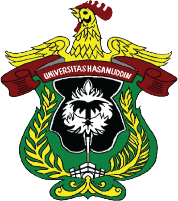 UNIVERSITAS HASANUDDINFAKULTAS TEKNIKTEKNIK GEOLOGIUNIVERSITAS HASANUDDINFAKULTAS TEKNIKTEKNIK GEOLOGIUNIVERSITAS HASANUDDINFAKULTAS TEKNIKTEKNIK GEOLOGIUNIVERSITAS HASANUDDINFAKULTAS TEKNIKTEKNIK GEOLOGIUNIVERSITAS HASANUDDINFAKULTAS TEKNIKTEKNIK GEOLOGIUNIVERSITAS HASANUDDINFAKULTAS TEKNIKTEKNIK GEOLOGIUNIVERSITAS HASANUDDINFAKULTAS TEKNIKTEKNIK GEOLOGIUNIVERSITAS HASANUDDINFAKULTAS TEKNIKTEKNIK GEOLOGIUNIVERSITAS HASANUDDINFAKULTAS TEKNIKTEKNIK GEOLOGIUNIVERSITAS HASANUDDINFAKULTAS TEKNIKTEKNIK GEOLOGIUNIVERSITAS HASANUDDINFAKULTAS TEKNIKTEKNIK GEOLOGIKode DokumenSW-D611-30Kode DokumenSW-D611-30RENCANA PEMBELAJARAN SEMESTERRENCANA PEMBELAJARAN SEMESTERRENCANA PEMBELAJARAN SEMESTERRENCANA PEMBELAJARAN SEMESTERRENCANA PEMBELAJARAN SEMESTERRENCANA PEMBELAJARAN SEMESTERRENCANA PEMBELAJARAN SEMESTERRENCANA PEMBELAJARAN SEMESTERRENCANA PEMBELAJARAN SEMESTERRENCANA PEMBELAJARAN SEMESTERRENCANA PEMBELAJARAN SEMESTERRENCANA PEMBELAJARAN SEMESTERRENCANA PEMBELAJARAN SEMESTERRENCANA PEMBELAJARAN SEMESTERMATA KULIAH (MK)MATA KULIAH (MK)MATA KULIAH (MK)MATA KULIAH (MK)MATA KULIAH (MK)KODERumpun MKRumpun MKRumpun MKBOBOT (SKS)BOBOT (SKS)SEMESTERSEMESTERTgl PenyusunanSistem PetroleumSistem PetroleumSistem PetroleumSistem PetroleumSistem Petroleum21D06132102Ilmu dan Teknologi RekayasaIlmu dan Teknologi RekayasaIlmu dan Teknologi RekayasaT=2P=066Juni 2023OTORISASITM = Tatap Muka, PT = Penugasan terstruktur, BM = Belajar mandiriS = Sikap, P= Pengetahuan, KU = Keterampilan Umum, KK = Keterampilan KhususOTORISASITM = Tatap Muka, PT = Penugasan terstruktur, BM = Belajar mandiriS = Sikap, P= Pengetahuan, KU = Keterampilan Umum, KK = Keterampilan KhususOTORISASITM = Tatap Muka, PT = Penugasan terstruktur, BM = Belajar mandiriS = Sikap, P= Pengetahuan, KU = Keterampilan Umum, KK = Keterampilan KhususOTORISASITM = Tatap Muka, PT = Penugasan terstruktur, BM = Belajar mandiriS = Sikap, P= Pengetahuan, KU = Keterampilan Umum, KK = Keterampilan KhususOTORISASITM = Tatap Muka, PT = Penugasan terstruktur, BM = Belajar mandiriS = Sikap, P= Pengetahuan, KU = Keterampilan Umum, KK = Keterampilan KhususPengembang RPSPengembang RPSKoordinator RMKKoordinator RMKKoordinator RMKKoordinator RMKKetua PRODIKetua PRODIKetua PRODIOTORISASITM = Tatap Muka, PT = Penugasan terstruktur, BM = Belajar mandiriS = Sikap, P= Pengetahuan, KU = Keterampilan Umum, KK = Keterampilan KhususOTORISASITM = Tatap Muka, PT = Penugasan terstruktur, BM = Belajar mandiriS = Sikap, P= Pengetahuan, KU = Keterampilan Umum, KK = Keterampilan KhususOTORISASITM = Tatap Muka, PT = Penugasan terstruktur, BM = Belajar mandiriS = Sikap, P= Pengetahuan, KU = Keterampilan Umum, KK = Keterampilan KhususOTORISASITM = Tatap Muka, PT = Penugasan terstruktur, BM = Belajar mandiriS = Sikap, P= Pengetahuan, KU = Keterampilan Umum, KK = Keterampilan KhususOTORISASITM = Tatap Muka, PT = Penugasan terstruktur, BM = Belajar mandiriS = Sikap, P= Pengetahuan, KU = Keterampilan Umum, KK = Keterampilan KhususAsri JayaMuhammad Sulhuzair BurhanuddinAsri JayaMuhammad Sulhuzair BurhanuddinAsri JayaAsri JayaAsri JayaAsri JayaHendra PachriHendra PachriHendra PachriCapaian Pembelajaran (CP)CPL-PRODI yang dibebankan pada MKCPL-PRODI yang dibebankan pada MKCPL-PRODI yang dibebankan pada MKCPL-PRODI yang dibebankan pada MKCPL-PRODI yang dibebankan pada MKCPL-PRODI yang dibebankan pada MKIndikator Kinerja (IK)Indikator Kinerja (IK)Indikator Kinerja (IK)Indikator Kinerja (IK)Indikator Kinerja (IK)Indikator Kinerja (IK)Indikator Kinerja (IK)Capaian Pembelajaran (CP)CP 3CP 5CP 6CP 7Mampu memahami dan menerapkan prinsip-prinsip geologi untuk menganalisis dan mengartikan data geologiMampu menganalisis dan mengartikan data untuk Perancangan & pelaksanaan pengujian laboratorium.Mampu menganalisis,mengintegrasikan data geologi ke dalam disiplin ilmu terkait, menggunakan berbagai piranti teknik modernMampu menerapkan prinsip-prinsip geologi untuk kepentingan rekayasa dan memecahkan masalah yang muncul di masyarakatMampu memahami dan menerapkan prinsip-prinsip geologi untuk menganalisis dan mengartikan data geologiMampu menganalisis dan mengartikan data untuk Perancangan & pelaksanaan pengujian laboratorium.Mampu menganalisis,mengintegrasikan data geologi ke dalam disiplin ilmu terkait, menggunakan berbagai piranti teknik modernMampu menerapkan prinsip-prinsip geologi untuk kepentingan rekayasa dan memecahkan masalah yang muncul di masyarakatMampu memahami dan menerapkan prinsip-prinsip geologi untuk menganalisis dan mengartikan data geologiMampu menganalisis dan mengartikan data untuk Perancangan & pelaksanaan pengujian laboratorium.Mampu menganalisis,mengintegrasikan data geologi ke dalam disiplin ilmu terkait, menggunakan berbagai piranti teknik modernMampu menerapkan prinsip-prinsip geologi untuk kepentingan rekayasa dan memecahkan masalah yang muncul di masyarakatMampu memahami dan menerapkan prinsip-prinsip geologi untuk menganalisis dan mengartikan data geologiMampu menganalisis dan mengartikan data untuk Perancangan & pelaksanaan pengujian laboratorium.Mampu menganalisis,mengintegrasikan data geologi ke dalam disiplin ilmu terkait, menggunakan berbagai piranti teknik modernMampu menerapkan prinsip-prinsip geologi untuk kepentingan rekayasa dan memecahkan masalah yang muncul di masyarakatMampu memahami dan menerapkan prinsip-prinsip geologi untuk menganalisis dan mengartikan data geologiMampu menganalisis dan mengartikan data untuk Perancangan & pelaksanaan pengujian laboratorium.Mampu menganalisis,mengintegrasikan data geologi ke dalam disiplin ilmu terkait, menggunakan berbagai piranti teknik modernMampu menerapkan prinsip-prinsip geologi untuk kepentingan rekayasa dan memecahkan masalah yang muncul di masyarakatKU 2KU 9KK1KK2KK3KK5Mampu menjelaskan hubungan kondisi aspek-aspek geologi suatu daerah secara komprehensifMampu membaca dan melakukan analisis data dan menyajikannya dalam bentuk karya ilmiahMampu memformulasikan dan menganalisis data geologi menggunakan piranti teknik modernMampu menggabungkan variabel, membuat estimasi, proyeksi, dan analisis lebih lanjut dengan piranti teknik modernMampu membuat model dan mengklasifikasi data geologi menggunakan perangkat lunakMampu menerapkan prinsip-prinsip geologi untuk kepentingan rekayasa dalam bidang energi sumber daya mineralMampu menjelaskan hubungan kondisi aspek-aspek geologi suatu daerah secara komprehensifMampu membaca dan melakukan analisis data dan menyajikannya dalam bentuk karya ilmiahMampu memformulasikan dan menganalisis data geologi menggunakan piranti teknik modernMampu menggabungkan variabel, membuat estimasi, proyeksi, dan analisis lebih lanjut dengan piranti teknik modernMampu membuat model dan mengklasifikasi data geologi menggunakan perangkat lunakMampu menerapkan prinsip-prinsip geologi untuk kepentingan rekayasa dalam bidang energi sumber daya mineralMampu menjelaskan hubungan kondisi aspek-aspek geologi suatu daerah secara komprehensifMampu membaca dan melakukan analisis data dan menyajikannya dalam bentuk karya ilmiahMampu memformulasikan dan menganalisis data geologi menggunakan piranti teknik modernMampu menggabungkan variabel, membuat estimasi, proyeksi, dan analisis lebih lanjut dengan piranti teknik modernMampu membuat model dan mengklasifikasi data geologi menggunakan perangkat lunakMampu menerapkan prinsip-prinsip geologi untuk kepentingan rekayasa dalam bidang energi sumber daya mineralMampu menjelaskan hubungan kondisi aspek-aspek geologi suatu daerah secara komprehensifMampu membaca dan melakukan analisis data dan menyajikannya dalam bentuk karya ilmiahMampu memformulasikan dan menganalisis data geologi menggunakan piranti teknik modernMampu menggabungkan variabel, membuat estimasi, proyeksi, dan analisis lebih lanjut dengan piranti teknik modernMampu membuat model dan mengklasifikasi data geologi menggunakan perangkat lunakMampu menerapkan prinsip-prinsip geologi untuk kepentingan rekayasa dalam bidang energi sumber daya mineralMampu menjelaskan hubungan kondisi aspek-aspek geologi suatu daerah secara komprehensifMampu membaca dan melakukan analisis data dan menyajikannya dalam bentuk karya ilmiahMampu memformulasikan dan menganalisis data geologi menggunakan piranti teknik modernMampu menggabungkan variabel, membuat estimasi, proyeksi, dan analisis lebih lanjut dengan piranti teknik modernMampu membuat model dan mengklasifikasi data geologi menggunakan perangkat lunakMampu menerapkan prinsip-prinsip geologi untuk kepentingan rekayasa dalam bidang energi sumber daya mineralMampu menjelaskan hubungan kondisi aspek-aspek geologi suatu daerah secara komprehensifMampu membaca dan melakukan analisis data dan menyajikannya dalam bentuk karya ilmiahMampu memformulasikan dan menganalisis data geologi menggunakan piranti teknik modernMampu menggabungkan variabel, membuat estimasi, proyeksi, dan analisis lebih lanjut dengan piranti teknik modernMampu membuat model dan mengklasifikasi data geologi menggunakan perangkat lunakMampu menerapkan prinsip-prinsip geologi untuk kepentingan rekayasa dalam bidang energi sumber daya mineralCapaian Pembelajaran (CP)Capaian Pembelajaran Mata Kuliah (CPMK)Capaian Pembelajaran Mata Kuliah (CPMK)Capaian Pembelajaran Mata Kuliah (CPMK)Capaian Pembelajaran Mata Kuliah (CPMK)Capaian Pembelajaran Mata Kuliah (CPMK)Capaian Pembelajaran Mata Kuliah (CPMK)Capaian Pembelajaran (CP)CPMK-1CPMK-2CPMK-3CPMK-4CPMK-5CPMK-6CPMK-1CPMK-2CPMK-3CPMK-4CPMK-5CPMK-6Mampu menjelaskan hubungan kondisi litologi, stratigrafi, dan struktur geologi dalam proses sistem petroleum. (CP-3) [KU2]Mampu menginterpretasi indikasi keterdapatan minyak bumi, penamaan (naming) dan tingkat kepastian (level of certainty) sistem petroleum. (CP-5) [KU9]Mampu menganalisis dan menginterpretasi properti dan analisis kualitas batuan reservoir menggunakan perangkat lunak. (CP-6) [KK1]Mampu menggunakan aplikasi sistem petroleum pada eksplorasi minyak bumi. (CP-6) [KK2]Mampu menggabungkan model pembentukan (generation), migrasi (migration), dan akumulasi (accumulation) minyak bumi dengan perangkat lunak. (CP-6) [KK3]Menerapkan menyusun dan mengakumulasi data critical element dari sistem petroleum dan sistem perangkap hidrokarbon. (CP-7) [KK5]Mampu menjelaskan hubungan kondisi litologi, stratigrafi, dan struktur geologi dalam proses sistem petroleum. (CP-3) [KU2]Mampu menginterpretasi indikasi keterdapatan minyak bumi, penamaan (naming) dan tingkat kepastian (level of certainty) sistem petroleum. (CP-5) [KU9]Mampu menganalisis dan menginterpretasi properti dan analisis kualitas batuan reservoir menggunakan perangkat lunak. (CP-6) [KK1]Mampu menggunakan aplikasi sistem petroleum pada eksplorasi minyak bumi. (CP-6) [KK2]Mampu menggabungkan model pembentukan (generation), migrasi (migration), dan akumulasi (accumulation) minyak bumi dengan perangkat lunak. (CP-6) [KK3]Menerapkan menyusun dan mengakumulasi data critical element dari sistem petroleum dan sistem perangkap hidrokarbon. (CP-7) [KK5]Mampu menjelaskan hubungan kondisi litologi, stratigrafi, dan struktur geologi dalam proses sistem petroleum. (CP-3) [KU2]Mampu menginterpretasi indikasi keterdapatan minyak bumi, penamaan (naming) dan tingkat kepastian (level of certainty) sistem petroleum. (CP-5) [KU9]Mampu menganalisis dan menginterpretasi properti dan analisis kualitas batuan reservoir menggunakan perangkat lunak. (CP-6) [KK1]Mampu menggunakan aplikasi sistem petroleum pada eksplorasi minyak bumi. (CP-6) [KK2]Mampu menggabungkan model pembentukan (generation), migrasi (migration), dan akumulasi (accumulation) minyak bumi dengan perangkat lunak. (CP-6) [KK3]Menerapkan menyusun dan mengakumulasi data critical element dari sistem petroleum dan sistem perangkap hidrokarbon. (CP-7) [KK5]Mampu menjelaskan hubungan kondisi litologi, stratigrafi, dan struktur geologi dalam proses sistem petroleum. (CP-3) [KU2]Mampu menginterpretasi indikasi keterdapatan minyak bumi, penamaan (naming) dan tingkat kepastian (level of certainty) sistem petroleum. (CP-5) [KU9]Mampu menganalisis dan menginterpretasi properti dan analisis kualitas batuan reservoir menggunakan perangkat lunak. (CP-6) [KK1]Mampu menggunakan aplikasi sistem petroleum pada eksplorasi minyak bumi. (CP-6) [KK2]Mampu menggabungkan model pembentukan (generation), migrasi (migration), dan akumulasi (accumulation) minyak bumi dengan perangkat lunak. (CP-6) [KK3]Menerapkan menyusun dan mengakumulasi data critical element dari sistem petroleum dan sistem perangkap hidrokarbon. (CP-7) [KK5]Mampu menjelaskan hubungan kondisi litologi, stratigrafi, dan struktur geologi dalam proses sistem petroleum. (CP-3) [KU2]Mampu menginterpretasi indikasi keterdapatan minyak bumi, penamaan (naming) dan tingkat kepastian (level of certainty) sistem petroleum. (CP-5) [KU9]Mampu menganalisis dan menginterpretasi properti dan analisis kualitas batuan reservoir menggunakan perangkat lunak. (CP-6) [KK1]Mampu menggunakan aplikasi sistem petroleum pada eksplorasi minyak bumi. (CP-6) [KK2]Mampu menggabungkan model pembentukan (generation), migrasi (migration), dan akumulasi (accumulation) minyak bumi dengan perangkat lunak. (CP-6) [KK3]Menerapkan menyusun dan mengakumulasi data critical element dari sistem petroleum dan sistem perangkap hidrokarbon. (CP-7) [KK5]Mampu menjelaskan hubungan kondisi litologi, stratigrafi, dan struktur geologi dalam proses sistem petroleum. (CP-3) [KU2]Mampu menginterpretasi indikasi keterdapatan minyak bumi, penamaan (naming) dan tingkat kepastian (level of certainty) sistem petroleum. (CP-5) [KU9]Mampu menganalisis dan menginterpretasi properti dan analisis kualitas batuan reservoir menggunakan perangkat lunak. (CP-6) [KK1]Mampu menggunakan aplikasi sistem petroleum pada eksplorasi minyak bumi. (CP-6) [KK2]Mampu menggabungkan model pembentukan (generation), migrasi (migration), dan akumulasi (accumulation) minyak bumi dengan perangkat lunak. (CP-6) [KK3]Menerapkan menyusun dan mengakumulasi data critical element dari sistem petroleum dan sistem perangkap hidrokarbon. (CP-7) [KK5]Mampu menjelaskan hubungan kondisi litologi, stratigrafi, dan struktur geologi dalam proses sistem petroleum. (CP-3) [KU2]Mampu menginterpretasi indikasi keterdapatan minyak bumi, penamaan (naming) dan tingkat kepastian (level of certainty) sistem petroleum. (CP-5) [KU9]Mampu menganalisis dan menginterpretasi properti dan analisis kualitas batuan reservoir menggunakan perangkat lunak. (CP-6) [KK1]Mampu menggunakan aplikasi sistem petroleum pada eksplorasi minyak bumi. (CP-6) [KK2]Mampu menggabungkan model pembentukan (generation), migrasi (migration), dan akumulasi (accumulation) minyak bumi dengan perangkat lunak. (CP-6) [KK3]Menerapkan menyusun dan mengakumulasi data critical element dari sistem petroleum dan sistem perangkap hidrokarbon. (CP-7) [KK5]Mampu menjelaskan hubungan kondisi litologi, stratigrafi, dan struktur geologi dalam proses sistem petroleum. (CP-3) [KU2]Mampu menginterpretasi indikasi keterdapatan minyak bumi, penamaan (naming) dan tingkat kepastian (level of certainty) sistem petroleum. (CP-5) [KU9]Mampu menganalisis dan menginterpretasi properti dan analisis kualitas batuan reservoir menggunakan perangkat lunak. (CP-6) [KK1]Mampu menggunakan aplikasi sistem petroleum pada eksplorasi minyak bumi. (CP-6) [KK2]Mampu menggabungkan model pembentukan (generation), migrasi (migration), dan akumulasi (accumulation) minyak bumi dengan perangkat lunak. (CP-6) [KK3]Menerapkan menyusun dan mengakumulasi data critical element dari sistem petroleum dan sistem perangkap hidrokarbon. (CP-7) [KK5]Mampu menjelaskan hubungan kondisi litologi, stratigrafi, dan struktur geologi dalam proses sistem petroleum. (CP-3) [KU2]Mampu menginterpretasi indikasi keterdapatan minyak bumi, penamaan (naming) dan tingkat kepastian (level of certainty) sistem petroleum. (CP-5) [KU9]Mampu menganalisis dan menginterpretasi properti dan analisis kualitas batuan reservoir menggunakan perangkat lunak. (CP-6) [KK1]Mampu menggunakan aplikasi sistem petroleum pada eksplorasi minyak bumi. (CP-6) [KK2]Mampu menggabungkan model pembentukan (generation), migrasi (migration), dan akumulasi (accumulation) minyak bumi dengan perangkat lunak. (CP-6) [KK3]Menerapkan menyusun dan mengakumulasi data critical element dari sistem petroleum dan sistem perangkap hidrokarbon. (CP-7) [KK5]Mampu menjelaskan hubungan kondisi litologi, stratigrafi, dan struktur geologi dalam proses sistem petroleum. (CP-3) [KU2]Mampu menginterpretasi indikasi keterdapatan minyak bumi, penamaan (naming) dan tingkat kepastian (level of certainty) sistem petroleum. (CP-5) [KU9]Mampu menganalisis dan menginterpretasi properti dan analisis kualitas batuan reservoir menggunakan perangkat lunak. (CP-6) [KK1]Mampu menggunakan aplikasi sistem petroleum pada eksplorasi minyak bumi. (CP-6) [KK2]Mampu menggabungkan model pembentukan (generation), migrasi (migration), dan akumulasi (accumulation) minyak bumi dengan perangkat lunak. (CP-6) [KK3]Menerapkan menyusun dan mengakumulasi data critical element dari sistem petroleum dan sistem perangkap hidrokarbon. (CP-7) [KK5]Mampu menjelaskan hubungan kondisi litologi, stratigrafi, dan struktur geologi dalam proses sistem petroleum. (CP-3) [KU2]Mampu menginterpretasi indikasi keterdapatan minyak bumi, penamaan (naming) dan tingkat kepastian (level of certainty) sistem petroleum. (CP-5) [KU9]Mampu menganalisis dan menginterpretasi properti dan analisis kualitas batuan reservoir menggunakan perangkat lunak. (CP-6) [KK1]Mampu menggunakan aplikasi sistem petroleum pada eksplorasi minyak bumi. (CP-6) [KK2]Mampu menggabungkan model pembentukan (generation), migrasi (migration), dan akumulasi (accumulation) minyak bumi dengan perangkat lunak. (CP-6) [KK3]Menerapkan menyusun dan mengakumulasi data critical element dari sistem petroleum dan sistem perangkap hidrokarbon. (CP-7) [KK5]Capaian Pembelajaran (CP)CPL  Sub-CPMKCPL  Sub-CPMKCPL  Sub-CPMKCPL  Sub-CPMKCPL  Sub-CPMKCPL  Sub-CPMKCapaian Pembelajaran (CP)Sub-CPMK-1Sub-CPMK-2Sub-CPMK-3Sub-CPMK-4Sub-CPMK-5Sub-CPMK-6Sub-CPMK-7Sub-CPMK-8Sub-CPMK-9Sub-CPMK-10Sub-CPMK-11Sub-CPMK-12Sub-CPMK-13Sub-CPMK-14Sub-CPMK-1Sub-CPMK-2Sub-CPMK-3Sub-CPMK-4Sub-CPMK-5Sub-CPMK-6Sub-CPMK-7Sub-CPMK-8Sub-CPMK-9Sub-CPMK-10Sub-CPMK-11Sub-CPMK-12Sub-CPMK-13Sub-CPMK-14Sub-CPMK-1Sub-CPMK-2Sub-CPMK-3Sub-CPMK-4Sub-CPMK-5Sub-CPMK-6Sub-CPMK-7Sub-CPMK-8Sub-CPMK-9Sub-CPMK-10Sub-CPMK-11Sub-CPMK-12Sub-CPMK-13Sub-CPMK-14Mampu menganalisa konsep dasar, elemen, dan proses sistem petroleum. (CP-3, KU2) [CPMK-1]Mampu melakukan interpretasi indikasi keterdapatan minyak bumi, penamaan (naming) dan tingkat kepastian (level of certainty) sistem petroleum. (CP-3, KU2) [CPMK-1]Mampu menjelaskan konsep play dan prospek pada sistem petroleum. (CP-3, KU2) [CPMK-1]Mampu menjelaskan aplikasi sistem petroleum pada eksplorasi minyak bumi. (CP-5, KU9) [CPMK-2]Mampu menginterpretasi karakteristik, jenis, dan metode akuisisi data batuan induk. (CP-5, KU9) [CPMK-2]Mampu menjelaskan dan melakukan interpretasi properti dan analisis kualitas batuan reservoir. (CP-5, KU9) [CPMK-2]Mampu menjelaskan dasar sistem reservoir dan pore system classification, pore-fluid interaction (relative permeability dan pore type). (CP-5, KU9) [CPMK-2]Mampu menentukan dan menjelaskan jenis-jenis batuan tudung dan batuan overburden. (CP-5, KU9) [CPMK-2]Mampu menentukan dan mengidentifikasi jenis-jenis perangkap hidrokarbon. (CP-5, KU9) [CPMK-2]Mampu mendemontrasikan dan membuat analisis potensi batuan induk. (CP-6, KK1) [CPMK-3]Mampu mendemonstrasikan metode akuisisi data batuan reservoir. (CP-6, KK3) [CPMK-4]Mampu mendemonstrasikan model pembentukan (generation), migrasi (migration), dan akumulasi (accumulation) minyak bumi. (CP-6, KK3) [CPMK-5]Mampu menyusun dan merekonstruksi tahapan korelasi batuan induk Oil to Source Correlation, Gas to Oil Correlation, Oil to Oil Correlation. (CP-6, KK3) [CPMK-5]Mampu menyusun dan mengakumulasi data critical element dari sistem petroleum dan sistem perangkap hidrokarbon, dan melakukan presentasi. (CP-7, KK5) [CPMK-6]Mampu menganalisa konsep dasar, elemen, dan proses sistem petroleum. (CP-3, KU2) [CPMK-1]Mampu melakukan interpretasi indikasi keterdapatan minyak bumi, penamaan (naming) dan tingkat kepastian (level of certainty) sistem petroleum. (CP-3, KU2) [CPMK-1]Mampu menjelaskan konsep play dan prospek pada sistem petroleum. (CP-3, KU2) [CPMK-1]Mampu menjelaskan aplikasi sistem petroleum pada eksplorasi minyak bumi. (CP-5, KU9) [CPMK-2]Mampu menginterpretasi karakteristik, jenis, dan metode akuisisi data batuan induk. (CP-5, KU9) [CPMK-2]Mampu menjelaskan dan melakukan interpretasi properti dan analisis kualitas batuan reservoir. (CP-5, KU9) [CPMK-2]Mampu menjelaskan dasar sistem reservoir dan pore system classification, pore-fluid interaction (relative permeability dan pore type). (CP-5, KU9) [CPMK-2]Mampu menentukan dan menjelaskan jenis-jenis batuan tudung dan batuan overburden. (CP-5, KU9) [CPMK-2]Mampu menentukan dan mengidentifikasi jenis-jenis perangkap hidrokarbon. (CP-5, KU9) [CPMK-2]Mampu mendemontrasikan dan membuat analisis potensi batuan induk. (CP-6, KK1) [CPMK-3]Mampu mendemonstrasikan metode akuisisi data batuan reservoir. (CP-6, KK3) [CPMK-4]Mampu mendemonstrasikan model pembentukan (generation), migrasi (migration), dan akumulasi (accumulation) minyak bumi. (CP-6, KK3) [CPMK-5]Mampu menyusun dan merekonstruksi tahapan korelasi batuan induk Oil to Source Correlation, Gas to Oil Correlation, Oil to Oil Correlation. (CP-6, KK3) [CPMK-5]Mampu menyusun dan mengakumulasi data critical element dari sistem petroleum dan sistem perangkap hidrokarbon, dan melakukan presentasi. (CP-7, KK5) [CPMK-6]Mampu menganalisa konsep dasar, elemen, dan proses sistem petroleum. (CP-3, KU2) [CPMK-1]Mampu melakukan interpretasi indikasi keterdapatan minyak bumi, penamaan (naming) dan tingkat kepastian (level of certainty) sistem petroleum. (CP-3, KU2) [CPMK-1]Mampu menjelaskan konsep play dan prospek pada sistem petroleum. (CP-3, KU2) [CPMK-1]Mampu menjelaskan aplikasi sistem petroleum pada eksplorasi minyak bumi. (CP-5, KU9) [CPMK-2]Mampu menginterpretasi karakteristik, jenis, dan metode akuisisi data batuan induk. (CP-5, KU9) [CPMK-2]Mampu menjelaskan dan melakukan interpretasi properti dan analisis kualitas batuan reservoir. (CP-5, KU9) [CPMK-2]Mampu menjelaskan dasar sistem reservoir dan pore system classification, pore-fluid interaction (relative permeability dan pore type). (CP-5, KU9) [CPMK-2]Mampu menentukan dan menjelaskan jenis-jenis batuan tudung dan batuan overburden. (CP-5, KU9) [CPMK-2]Mampu menentukan dan mengidentifikasi jenis-jenis perangkap hidrokarbon. (CP-5, KU9) [CPMK-2]Mampu mendemontrasikan dan membuat analisis potensi batuan induk. (CP-6, KK1) [CPMK-3]Mampu mendemonstrasikan metode akuisisi data batuan reservoir. (CP-6, KK3) [CPMK-4]Mampu mendemonstrasikan model pembentukan (generation), migrasi (migration), dan akumulasi (accumulation) minyak bumi. (CP-6, KK3) [CPMK-5]Mampu menyusun dan merekonstruksi tahapan korelasi batuan induk Oil to Source Correlation, Gas to Oil Correlation, Oil to Oil Correlation. (CP-6, KK3) [CPMK-5]Mampu menyusun dan mengakumulasi data critical element dari sistem petroleum dan sistem perangkap hidrokarbon, dan melakukan presentasi. (CP-7, KK5) [CPMK-6]Mampu menganalisa konsep dasar, elemen, dan proses sistem petroleum. (CP-3, KU2) [CPMK-1]Mampu melakukan interpretasi indikasi keterdapatan minyak bumi, penamaan (naming) dan tingkat kepastian (level of certainty) sistem petroleum. (CP-3, KU2) [CPMK-1]Mampu menjelaskan konsep play dan prospek pada sistem petroleum. (CP-3, KU2) [CPMK-1]Mampu menjelaskan aplikasi sistem petroleum pada eksplorasi minyak bumi. (CP-5, KU9) [CPMK-2]Mampu menginterpretasi karakteristik, jenis, dan metode akuisisi data batuan induk. (CP-5, KU9) [CPMK-2]Mampu menjelaskan dan melakukan interpretasi properti dan analisis kualitas batuan reservoir. (CP-5, KU9) [CPMK-2]Mampu menjelaskan dasar sistem reservoir dan pore system classification, pore-fluid interaction (relative permeability dan pore type). (CP-5, KU9) [CPMK-2]Mampu menentukan dan menjelaskan jenis-jenis batuan tudung dan batuan overburden. (CP-5, KU9) [CPMK-2]Mampu menentukan dan mengidentifikasi jenis-jenis perangkap hidrokarbon. (CP-5, KU9) [CPMK-2]Mampu mendemontrasikan dan membuat analisis potensi batuan induk. (CP-6, KK1) [CPMK-3]Mampu mendemonstrasikan metode akuisisi data batuan reservoir. (CP-6, KK3) [CPMK-4]Mampu mendemonstrasikan model pembentukan (generation), migrasi (migration), dan akumulasi (accumulation) minyak bumi. (CP-6, KK3) [CPMK-5]Mampu menyusun dan merekonstruksi tahapan korelasi batuan induk Oil to Source Correlation, Gas to Oil Correlation, Oil to Oil Correlation. (CP-6, KK3) [CPMK-5]Mampu menyusun dan mengakumulasi data critical element dari sistem petroleum dan sistem perangkap hidrokarbon, dan melakukan presentasi. (CP-7, KK5) [CPMK-6]Mampu menganalisa konsep dasar, elemen, dan proses sistem petroleum. (CP-3, KU2) [CPMK-1]Mampu melakukan interpretasi indikasi keterdapatan minyak bumi, penamaan (naming) dan tingkat kepastian (level of certainty) sistem petroleum. (CP-3, KU2) [CPMK-1]Mampu menjelaskan konsep play dan prospek pada sistem petroleum. (CP-3, KU2) [CPMK-1]Mampu menjelaskan aplikasi sistem petroleum pada eksplorasi minyak bumi. (CP-5, KU9) [CPMK-2]Mampu menginterpretasi karakteristik, jenis, dan metode akuisisi data batuan induk. (CP-5, KU9) [CPMK-2]Mampu menjelaskan dan melakukan interpretasi properti dan analisis kualitas batuan reservoir. (CP-5, KU9) [CPMK-2]Mampu menjelaskan dasar sistem reservoir dan pore system classification, pore-fluid interaction (relative permeability dan pore type). (CP-5, KU9) [CPMK-2]Mampu menentukan dan menjelaskan jenis-jenis batuan tudung dan batuan overburden. (CP-5, KU9) [CPMK-2]Mampu menentukan dan mengidentifikasi jenis-jenis perangkap hidrokarbon. (CP-5, KU9) [CPMK-2]Mampu mendemontrasikan dan membuat analisis potensi batuan induk. (CP-6, KK1) [CPMK-3]Mampu mendemonstrasikan metode akuisisi data batuan reservoir. (CP-6, KK3) [CPMK-4]Mampu mendemonstrasikan model pembentukan (generation), migrasi (migration), dan akumulasi (accumulation) minyak bumi. (CP-6, KK3) [CPMK-5]Mampu menyusun dan merekonstruksi tahapan korelasi batuan induk Oil to Source Correlation, Gas to Oil Correlation, Oil to Oil Correlation. (CP-6, KK3) [CPMK-5]Mampu menyusun dan mengakumulasi data critical element dari sistem petroleum dan sistem perangkap hidrokarbon, dan melakukan presentasi. (CP-7, KK5) [CPMK-6]Mampu menganalisa konsep dasar, elemen, dan proses sistem petroleum. (CP-3, KU2) [CPMK-1]Mampu melakukan interpretasi indikasi keterdapatan minyak bumi, penamaan (naming) dan tingkat kepastian (level of certainty) sistem petroleum. (CP-3, KU2) [CPMK-1]Mampu menjelaskan konsep play dan prospek pada sistem petroleum. (CP-3, KU2) [CPMK-1]Mampu menjelaskan aplikasi sistem petroleum pada eksplorasi minyak bumi. (CP-5, KU9) [CPMK-2]Mampu menginterpretasi karakteristik, jenis, dan metode akuisisi data batuan induk. (CP-5, KU9) [CPMK-2]Mampu menjelaskan dan melakukan interpretasi properti dan analisis kualitas batuan reservoir. (CP-5, KU9) [CPMK-2]Mampu menjelaskan dasar sistem reservoir dan pore system classification, pore-fluid interaction (relative permeability dan pore type). (CP-5, KU9) [CPMK-2]Mampu menentukan dan menjelaskan jenis-jenis batuan tudung dan batuan overburden. (CP-5, KU9) [CPMK-2]Mampu menentukan dan mengidentifikasi jenis-jenis perangkap hidrokarbon. (CP-5, KU9) [CPMK-2]Mampu mendemontrasikan dan membuat analisis potensi batuan induk. (CP-6, KK1) [CPMK-3]Mampu mendemonstrasikan metode akuisisi data batuan reservoir. (CP-6, KK3) [CPMK-4]Mampu mendemonstrasikan model pembentukan (generation), migrasi (migration), dan akumulasi (accumulation) minyak bumi. (CP-6, KK3) [CPMK-5]Mampu menyusun dan merekonstruksi tahapan korelasi batuan induk Oil to Source Correlation, Gas to Oil Correlation, Oil to Oil Correlation. (CP-6, KK3) [CPMK-5]Mampu menyusun dan mengakumulasi data critical element dari sistem petroleum dan sistem perangkap hidrokarbon, dan melakukan presentasi. (CP-7, KK5) [CPMK-6]Mampu menganalisa konsep dasar, elemen, dan proses sistem petroleum. (CP-3, KU2) [CPMK-1]Mampu melakukan interpretasi indikasi keterdapatan minyak bumi, penamaan (naming) dan tingkat kepastian (level of certainty) sistem petroleum. (CP-3, KU2) [CPMK-1]Mampu menjelaskan konsep play dan prospek pada sistem petroleum. (CP-3, KU2) [CPMK-1]Mampu menjelaskan aplikasi sistem petroleum pada eksplorasi minyak bumi. (CP-5, KU9) [CPMK-2]Mampu menginterpretasi karakteristik, jenis, dan metode akuisisi data batuan induk. (CP-5, KU9) [CPMK-2]Mampu menjelaskan dan melakukan interpretasi properti dan analisis kualitas batuan reservoir. (CP-5, KU9) [CPMK-2]Mampu menjelaskan dasar sistem reservoir dan pore system classification, pore-fluid interaction (relative permeability dan pore type). (CP-5, KU9) [CPMK-2]Mampu menentukan dan menjelaskan jenis-jenis batuan tudung dan batuan overburden. (CP-5, KU9) [CPMK-2]Mampu menentukan dan mengidentifikasi jenis-jenis perangkap hidrokarbon. (CP-5, KU9) [CPMK-2]Mampu mendemontrasikan dan membuat analisis potensi batuan induk. (CP-6, KK1) [CPMK-3]Mampu mendemonstrasikan metode akuisisi data batuan reservoir. (CP-6, KK3) [CPMK-4]Mampu mendemonstrasikan model pembentukan (generation), migrasi (migration), dan akumulasi (accumulation) minyak bumi. (CP-6, KK3) [CPMK-5]Mampu menyusun dan merekonstruksi tahapan korelasi batuan induk Oil to Source Correlation, Gas to Oil Correlation, Oil to Oil Correlation. (CP-6, KK3) [CPMK-5]Mampu menyusun dan mengakumulasi data critical element dari sistem petroleum dan sistem perangkap hidrokarbon, dan melakukan presentasi. (CP-7, KK5) [CPMK-6]Mampu menganalisa konsep dasar, elemen, dan proses sistem petroleum. (CP-3, KU2) [CPMK-1]Mampu melakukan interpretasi indikasi keterdapatan minyak bumi, penamaan (naming) dan tingkat kepastian (level of certainty) sistem petroleum. (CP-3, KU2) [CPMK-1]Mampu menjelaskan konsep play dan prospek pada sistem petroleum. (CP-3, KU2) [CPMK-1]Mampu menjelaskan aplikasi sistem petroleum pada eksplorasi minyak bumi. (CP-5, KU9) [CPMK-2]Mampu menginterpretasi karakteristik, jenis, dan metode akuisisi data batuan induk. (CP-5, KU9) [CPMK-2]Mampu menjelaskan dan melakukan interpretasi properti dan analisis kualitas batuan reservoir. (CP-5, KU9) [CPMK-2]Mampu menjelaskan dasar sistem reservoir dan pore system classification, pore-fluid interaction (relative permeability dan pore type). (CP-5, KU9) [CPMK-2]Mampu menentukan dan menjelaskan jenis-jenis batuan tudung dan batuan overburden. (CP-5, KU9) [CPMK-2]Mampu menentukan dan mengidentifikasi jenis-jenis perangkap hidrokarbon. (CP-5, KU9) [CPMK-2]Mampu mendemontrasikan dan membuat analisis potensi batuan induk. (CP-6, KK1) [CPMK-3]Mampu mendemonstrasikan metode akuisisi data batuan reservoir. (CP-6, KK3) [CPMK-4]Mampu mendemonstrasikan model pembentukan (generation), migrasi (migration), dan akumulasi (accumulation) minyak bumi. (CP-6, KK3) [CPMK-5]Mampu menyusun dan merekonstruksi tahapan korelasi batuan induk Oil to Source Correlation, Gas to Oil Correlation, Oil to Oil Correlation. (CP-6, KK3) [CPMK-5]Mampu menyusun dan mengakumulasi data critical element dari sistem petroleum dan sistem perangkap hidrokarbon, dan melakukan presentasi. (CP-7, KK5) [CPMK-6]Mampu menganalisa konsep dasar, elemen, dan proses sistem petroleum. (CP-3, KU2) [CPMK-1]Mampu melakukan interpretasi indikasi keterdapatan minyak bumi, penamaan (naming) dan tingkat kepastian (level of certainty) sistem petroleum. (CP-3, KU2) [CPMK-1]Mampu menjelaskan konsep play dan prospek pada sistem petroleum. (CP-3, KU2) [CPMK-1]Mampu menjelaskan aplikasi sistem petroleum pada eksplorasi minyak bumi. (CP-5, KU9) [CPMK-2]Mampu menginterpretasi karakteristik, jenis, dan metode akuisisi data batuan induk. (CP-5, KU9) [CPMK-2]Mampu menjelaskan dan melakukan interpretasi properti dan analisis kualitas batuan reservoir. (CP-5, KU9) [CPMK-2]Mampu menjelaskan dasar sistem reservoir dan pore system classification, pore-fluid interaction (relative permeability dan pore type). (CP-5, KU9) [CPMK-2]Mampu menentukan dan menjelaskan jenis-jenis batuan tudung dan batuan overburden. (CP-5, KU9) [CPMK-2]Mampu menentukan dan mengidentifikasi jenis-jenis perangkap hidrokarbon. (CP-5, KU9) [CPMK-2]Mampu mendemontrasikan dan membuat analisis potensi batuan induk. (CP-6, KK1) [CPMK-3]Mampu mendemonstrasikan metode akuisisi data batuan reservoir. (CP-6, KK3) [CPMK-4]Mampu mendemonstrasikan model pembentukan (generation), migrasi (migration), dan akumulasi (accumulation) minyak bumi. (CP-6, KK3) [CPMK-5]Mampu menyusun dan merekonstruksi tahapan korelasi batuan induk Oil to Source Correlation, Gas to Oil Correlation, Oil to Oil Correlation. (CP-6, KK3) [CPMK-5]Mampu menyusun dan mengakumulasi data critical element dari sistem petroleum dan sistem perangkap hidrokarbon, dan melakukan presentasi. (CP-7, KK5) [CPMK-6]Mampu menganalisa konsep dasar, elemen, dan proses sistem petroleum. (CP-3, KU2) [CPMK-1]Mampu melakukan interpretasi indikasi keterdapatan minyak bumi, penamaan (naming) dan tingkat kepastian (level of certainty) sistem petroleum. (CP-3, KU2) [CPMK-1]Mampu menjelaskan konsep play dan prospek pada sistem petroleum. (CP-3, KU2) [CPMK-1]Mampu menjelaskan aplikasi sistem petroleum pada eksplorasi minyak bumi. (CP-5, KU9) [CPMK-2]Mampu menginterpretasi karakteristik, jenis, dan metode akuisisi data batuan induk. (CP-5, KU9) [CPMK-2]Mampu menjelaskan dan melakukan interpretasi properti dan analisis kualitas batuan reservoir. (CP-5, KU9) [CPMK-2]Mampu menjelaskan dasar sistem reservoir dan pore system classification, pore-fluid interaction (relative permeability dan pore type). (CP-5, KU9) [CPMK-2]Mampu menentukan dan menjelaskan jenis-jenis batuan tudung dan batuan overburden. (CP-5, KU9) [CPMK-2]Mampu menentukan dan mengidentifikasi jenis-jenis perangkap hidrokarbon. (CP-5, KU9) [CPMK-2]Mampu mendemontrasikan dan membuat analisis potensi batuan induk. (CP-6, KK1) [CPMK-3]Mampu mendemonstrasikan metode akuisisi data batuan reservoir. (CP-6, KK3) [CPMK-4]Mampu mendemonstrasikan model pembentukan (generation), migrasi (migration), dan akumulasi (accumulation) minyak bumi. (CP-6, KK3) [CPMK-5]Mampu menyusun dan merekonstruksi tahapan korelasi batuan induk Oil to Source Correlation, Gas to Oil Correlation, Oil to Oil Correlation. (CP-6, KK3) [CPMK-5]Mampu menyusun dan mengakumulasi data critical element dari sistem petroleum dan sistem perangkap hidrokarbon, dan melakukan presentasi. (CP-7, KK5) [CPMK-6]Deskripsi Singkat Mata KuliahKuliah ini membahas tentang aspek-aspek geologi dan geofisika yang berkaitan dengan pembentukan, migrasi, akumulasi, dan produksi minyak dan gas bumi. Mahasiswa akan mempelajari konsep-konsep dasar mengenai sumber daya hidrokarbon, karakteristik reservoir, serta teknik eksplorasi dan produksi minyak dan gas bumi. Mata kuliah ini juga membahas tentang evaluasi ekonomi dan lingkungan dalam industri minyak dan gas bumi. Kuliah ini membahas tentang aspek-aspek geologi dan geofisika yang berkaitan dengan pembentukan, migrasi, akumulasi, dan produksi minyak dan gas bumi. Mahasiswa akan mempelajari konsep-konsep dasar mengenai sumber daya hidrokarbon, karakteristik reservoir, serta teknik eksplorasi dan produksi minyak dan gas bumi. Mata kuliah ini juga membahas tentang evaluasi ekonomi dan lingkungan dalam industri minyak dan gas bumi. Kuliah ini membahas tentang aspek-aspek geologi dan geofisika yang berkaitan dengan pembentukan, migrasi, akumulasi, dan produksi minyak dan gas bumi. Mahasiswa akan mempelajari konsep-konsep dasar mengenai sumber daya hidrokarbon, karakteristik reservoir, serta teknik eksplorasi dan produksi minyak dan gas bumi. Mata kuliah ini juga membahas tentang evaluasi ekonomi dan lingkungan dalam industri minyak dan gas bumi. Kuliah ini membahas tentang aspek-aspek geologi dan geofisika yang berkaitan dengan pembentukan, migrasi, akumulasi, dan produksi minyak dan gas bumi. Mahasiswa akan mempelajari konsep-konsep dasar mengenai sumber daya hidrokarbon, karakteristik reservoir, serta teknik eksplorasi dan produksi minyak dan gas bumi. Mata kuliah ini juga membahas tentang evaluasi ekonomi dan lingkungan dalam industri minyak dan gas bumi. Kuliah ini membahas tentang aspek-aspek geologi dan geofisika yang berkaitan dengan pembentukan, migrasi, akumulasi, dan produksi minyak dan gas bumi. Mahasiswa akan mempelajari konsep-konsep dasar mengenai sumber daya hidrokarbon, karakteristik reservoir, serta teknik eksplorasi dan produksi minyak dan gas bumi. Mata kuliah ini juga membahas tentang evaluasi ekonomi dan lingkungan dalam industri minyak dan gas bumi. Kuliah ini membahas tentang aspek-aspek geologi dan geofisika yang berkaitan dengan pembentukan, migrasi, akumulasi, dan produksi minyak dan gas bumi. Mahasiswa akan mempelajari konsep-konsep dasar mengenai sumber daya hidrokarbon, karakteristik reservoir, serta teknik eksplorasi dan produksi minyak dan gas bumi. Mata kuliah ini juga membahas tentang evaluasi ekonomi dan lingkungan dalam industri minyak dan gas bumi. Kuliah ini membahas tentang aspek-aspek geologi dan geofisika yang berkaitan dengan pembentukan, migrasi, akumulasi, dan produksi minyak dan gas bumi. Mahasiswa akan mempelajari konsep-konsep dasar mengenai sumber daya hidrokarbon, karakteristik reservoir, serta teknik eksplorasi dan produksi minyak dan gas bumi. Mata kuliah ini juga membahas tentang evaluasi ekonomi dan lingkungan dalam industri minyak dan gas bumi. Kuliah ini membahas tentang aspek-aspek geologi dan geofisika yang berkaitan dengan pembentukan, migrasi, akumulasi, dan produksi minyak dan gas bumi. Mahasiswa akan mempelajari konsep-konsep dasar mengenai sumber daya hidrokarbon, karakteristik reservoir, serta teknik eksplorasi dan produksi minyak dan gas bumi. Mata kuliah ini juga membahas tentang evaluasi ekonomi dan lingkungan dalam industri minyak dan gas bumi. Kuliah ini membahas tentang aspek-aspek geologi dan geofisika yang berkaitan dengan pembentukan, migrasi, akumulasi, dan produksi minyak dan gas bumi. Mahasiswa akan mempelajari konsep-konsep dasar mengenai sumber daya hidrokarbon, karakteristik reservoir, serta teknik eksplorasi dan produksi minyak dan gas bumi. Mata kuliah ini juga membahas tentang evaluasi ekonomi dan lingkungan dalam industri minyak dan gas bumi. Kuliah ini membahas tentang aspek-aspek geologi dan geofisika yang berkaitan dengan pembentukan, migrasi, akumulasi, dan produksi minyak dan gas bumi. Mahasiswa akan mempelajari konsep-konsep dasar mengenai sumber daya hidrokarbon, karakteristik reservoir, serta teknik eksplorasi dan produksi minyak dan gas bumi. Mata kuliah ini juga membahas tentang evaluasi ekonomi dan lingkungan dalam industri minyak dan gas bumi. Kuliah ini membahas tentang aspek-aspek geologi dan geofisika yang berkaitan dengan pembentukan, migrasi, akumulasi, dan produksi minyak dan gas bumi. Mahasiswa akan mempelajari konsep-konsep dasar mengenai sumber daya hidrokarbon, karakteristik reservoir, serta teknik eksplorasi dan produksi minyak dan gas bumi. Mata kuliah ini juga membahas tentang evaluasi ekonomi dan lingkungan dalam industri minyak dan gas bumi. Kuliah ini membahas tentang aspek-aspek geologi dan geofisika yang berkaitan dengan pembentukan, migrasi, akumulasi, dan produksi minyak dan gas bumi. Mahasiswa akan mempelajari konsep-konsep dasar mengenai sumber daya hidrokarbon, karakteristik reservoir, serta teknik eksplorasi dan produksi minyak dan gas bumi. Mata kuliah ini juga membahas tentang evaluasi ekonomi dan lingkungan dalam industri minyak dan gas bumi. Kuliah ini membahas tentang aspek-aspek geologi dan geofisika yang berkaitan dengan pembentukan, migrasi, akumulasi, dan produksi minyak dan gas bumi. Mahasiswa akan mempelajari konsep-konsep dasar mengenai sumber daya hidrokarbon, karakteristik reservoir, serta teknik eksplorasi dan produksi minyak dan gas bumi. Mata kuliah ini juga membahas tentang evaluasi ekonomi dan lingkungan dalam industri minyak dan gas bumi. Bahan Kajian / Materi PembelajaranKonsep Dasar, elemen, dan Proses Sistem PetroleumSistem Petroleum Naming dan Level of Certainty (K)Sistem Petroleum Mapping (Geographic, Stratigraphic, dan Temporal Extent)Aplikasi Sistem Petroleum pada Eksplorasi Minyak BumiIdentifikasi dan Akuisisi data batuan IndukAnalisis Potensi dan Korelasi Batuan IndukIdentifikasi properti dan analisis kualitas batuan reservoir Karakteristik dan sifat optik mineral pada batuan MetamorfEvaluasi Tengah SemesterDasar sistem reservoir, pore system classification, dan pore-fluid interactionJenis Batuan Tudung dan Batuan Overburden Jenis-Jenis Perangkap HidrokarbonKonsep Pembentukan (generation), Migrasi (migration), dan Akumulasi (accumulation) minyak bumiOil to Source Correlation, Gas to Oil Correlation, Oil to Oil CorrelationCritical element dari sistem petroleum dan sistem perangkap hidrokarbonKonsep Dasar, elemen, dan Proses Sistem PetroleumSistem Petroleum Naming dan Level of Certainty (K)Sistem Petroleum Mapping (Geographic, Stratigraphic, dan Temporal Extent)Aplikasi Sistem Petroleum pada Eksplorasi Minyak BumiIdentifikasi dan Akuisisi data batuan IndukAnalisis Potensi dan Korelasi Batuan IndukIdentifikasi properti dan analisis kualitas batuan reservoir Karakteristik dan sifat optik mineral pada batuan MetamorfEvaluasi Tengah SemesterDasar sistem reservoir, pore system classification, dan pore-fluid interactionJenis Batuan Tudung dan Batuan Overburden Jenis-Jenis Perangkap HidrokarbonKonsep Pembentukan (generation), Migrasi (migration), dan Akumulasi (accumulation) minyak bumiOil to Source Correlation, Gas to Oil Correlation, Oil to Oil CorrelationCritical element dari sistem petroleum dan sistem perangkap hidrokarbonKonsep Dasar, elemen, dan Proses Sistem PetroleumSistem Petroleum Naming dan Level of Certainty (K)Sistem Petroleum Mapping (Geographic, Stratigraphic, dan Temporal Extent)Aplikasi Sistem Petroleum pada Eksplorasi Minyak BumiIdentifikasi dan Akuisisi data batuan IndukAnalisis Potensi dan Korelasi Batuan IndukIdentifikasi properti dan analisis kualitas batuan reservoir Karakteristik dan sifat optik mineral pada batuan MetamorfEvaluasi Tengah SemesterDasar sistem reservoir, pore system classification, dan pore-fluid interactionJenis Batuan Tudung dan Batuan Overburden Jenis-Jenis Perangkap HidrokarbonKonsep Pembentukan (generation), Migrasi (migration), dan Akumulasi (accumulation) minyak bumiOil to Source Correlation, Gas to Oil Correlation, Oil to Oil CorrelationCritical element dari sistem petroleum dan sistem perangkap hidrokarbonKonsep Dasar, elemen, dan Proses Sistem PetroleumSistem Petroleum Naming dan Level of Certainty (K)Sistem Petroleum Mapping (Geographic, Stratigraphic, dan Temporal Extent)Aplikasi Sistem Petroleum pada Eksplorasi Minyak BumiIdentifikasi dan Akuisisi data batuan IndukAnalisis Potensi dan Korelasi Batuan IndukIdentifikasi properti dan analisis kualitas batuan reservoir Karakteristik dan sifat optik mineral pada batuan MetamorfEvaluasi Tengah SemesterDasar sistem reservoir, pore system classification, dan pore-fluid interactionJenis Batuan Tudung dan Batuan Overburden Jenis-Jenis Perangkap HidrokarbonKonsep Pembentukan (generation), Migrasi (migration), dan Akumulasi (accumulation) minyak bumiOil to Source Correlation, Gas to Oil Correlation, Oil to Oil CorrelationCritical element dari sistem petroleum dan sistem perangkap hidrokarbonKonsep Dasar, elemen, dan Proses Sistem PetroleumSistem Petroleum Naming dan Level of Certainty (K)Sistem Petroleum Mapping (Geographic, Stratigraphic, dan Temporal Extent)Aplikasi Sistem Petroleum pada Eksplorasi Minyak BumiIdentifikasi dan Akuisisi data batuan IndukAnalisis Potensi dan Korelasi Batuan IndukIdentifikasi properti dan analisis kualitas batuan reservoir Karakteristik dan sifat optik mineral pada batuan MetamorfEvaluasi Tengah SemesterDasar sistem reservoir, pore system classification, dan pore-fluid interactionJenis Batuan Tudung dan Batuan Overburden Jenis-Jenis Perangkap HidrokarbonKonsep Pembentukan (generation), Migrasi (migration), dan Akumulasi (accumulation) minyak bumiOil to Source Correlation, Gas to Oil Correlation, Oil to Oil CorrelationCritical element dari sistem petroleum dan sistem perangkap hidrokarbonKonsep Dasar, elemen, dan Proses Sistem PetroleumSistem Petroleum Naming dan Level of Certainty (K)Sistem Petroleum Mapping (Geographic, Stratigraphic, dan Temporal Extent)Aplikasi Sistem Petroleum pada Eksplorasi Minyak BumiIdentifikasi dan Akuisisi data batuan IndukAnalisis Potensi dan Korelasi Batuan IndukIdentifikasi properti dan analisis kualitas batuan reservoir Karakteristik dan sifat optik mineral pada batuan MetamorfEvaluasi Tengah SemesterDasar sistem reservoir, pore system classification, dan pore-fluid interactionJenis Batuan Tudung dan Batuan Overburden Jenis-Jenis Perangkap HidrokarbonKonsep Pembentukan (generation), Migrasi (migration), dan Akumulasi (accumulation) minyak bumiOil to Source Correlation, Gas to Oil Correlation, Oil to Oil CorrelationCritical element dari sistem petroleum dan sistem perangkap hidrokarbonKonsep Dasar, elemen, dan Proses Sistem PetroleumSistem Petroleum Naming dan Level of Certainty (K)Sistem Petroleum Mapping (Geographic, Stratigraphic, dan Temporal Extent)Aplikasi Sistem Petroleum pada Eksplorasi Minyak BumiIdentifikasi dan Akuisisi data batuan IndukAnalisis Potensi dan Korelasi Batuan IndukIdentifikasi properti dan analisis kualitas batuan reservoir Karakteristik dan sifat optik mineral pada batuan MetamorfEvaluasi Tengah SemesterDasar sistem reservoir, pore system classification, dan pore-fluid interactionJenis Batuan Tudung dan Batuan Overburden Jenis-Jenis Perangkap HidrokarbonKonsep Pembentukan (generation), Migrasi (migration), dan Akumulasi (accumulation) minyak bumiOil to Source Correlation, Gas to Oil Correlation, Oil to Oil CorrelationCritical element dari sistem petroleum dan sistem perangkap hidrokarbonKonsep Dasar, elemen, dan Proses Sistem PetroleumSistem Petroleum Naming dan Level of Certainty (K)Sistem Petroleum Mapping (Geographic, Stratigraphic, dan Temporal Extent)Aplikasi Sistem Petroleum pada Eksplorasi Minyak BumiIdentifikasi dan Akuisisi data batuan IndukAnalisis Potensi dan Korelasi Batuan IndukIdentifikasi properti dan analisis kualitas batuan reservoir Karakteristik dan sifat optik mineral pada batuan MetamorfEvaluasi Tengah SemesterDasar sistem reservoir, pore system classification, dan pore-fluid interactionJenis Batuan Tudung dan Batuan Overburden Jenis-Jenis Perangkap HidrokarbonKonsep Pembentukan (generation), Migrasi (migration), dan Akumulasi (accumulation) minyak bumiOil to Source Correlation, Gas to Oil Correlation, Oil to Oil CorrelationCritical element dari sistem petroleum dan sistem perangkap hidrokarbonKonsep Dasar, elemen, dan Proses Sistem PetroleumSistem Petroleum Naming dan Level of Certainty (K)Sistem Petroleum Mapping (Geographic, Stratigraphic, dan Temporal Extent)Aplikasi Sistem Petroleum pada Eksplorasi Minyak BumiIdentifikasi dan Akuisisi data batuan IndukAnalisis Potensi dan Korelasi Batuan IndukIdentifikasi properti dan analisis kualitas batuan reservoir Karakteristik dan sifat optik mineral pada batuan MetamorfEvaluasi Tengah SemesterDasar sistem reservoir, pore system classification, dan pore-fluid interactionJenis Batuan Tudung dan Batuan Overburden Jenis-Jenis Perangkap HidrokarbonKonsep Pembentukan (generation), Migrasi (migration), dan Akumulasi (accumulation) minyak bumiOil to Source Correlation, Gas to Oil Correlation, Oil to Oil CorrelationCritical element dari sistem petroleum dan sistem perangkap hidrokarbonKonsep Dasar, elemen, dan Proses Sistem PetroleumSistem Petroleum Naming dan Level of Certainty (K)Sistem Petroleum Mapping (Geographic, Stratigraphic, dan Temporal Extent)Aplikasi Sistem Petroleum pada Eksplorasi Minyak BumiIdentifikasi dan Akuisisi data batuan IndukAnalisis Potensi dan Korelasi Batuan IndukIdentifikasi properti dan analisis kualitas batuan reservoir Karakteristik dan sifat optik mineral pada batuan MetamorfEvaluasi Tengah SemesterDasar sistem reservoir, pore system classification, dan pore-fluid interactionJenis Batuan Tudung dan Batuan Overburden Jenis-Jenis Perangkap HidrokarbonKonsep Pembentukan (generation), Migrasi (migration), dan Akumulasi (accumulation) minyak bumiOil to Source Correlation, Gas to Oil Correlation, Oil to Oil CorrelationCritical element dari sistem petroleum dan sistem perangkap hidrokarbonKonsep Dasar, elemen, dan Proses Sistem PetroleumSistem Petroleum Naming dan Level of Certainty (K)Sistem Petroleum Mapping (Geographic, Stratigraphic, dan Temporal Extent)Aplikasi Sistem Petroleum pada Eksplorasi Minyak BumiIdentifikasi dan Akuisisi data batuan IndukAnalisis Potensi dan Korelasi Batuan IndukIdentifikasi properti dan analisis kualitas batuan reservoir Karakteristik dan sifat optik mineral pada batuan MetamorfEvaluasi Tengah SemesterDasar sistem reservoir, pore system classification, dan pore-fluid interactionJenis Batuan Tudung dan Batuan Overburden Jenis-Jenis Perangkap HidrokarbonKonsep Pembentukan (generation), Migrasi (migration), dan Akumulasi (accumulation) minyak bumiOil to Source Correlation, Gas to Oil Correlation, Oil to Oil CorrelationCritical element dari sistem petroleum dan sistem perangkap hidrokarbonKonsep Dasar, elemen, dan Proses Sistem PetroleumSistem Petroleum Naming dan Level of Certainty (K)Sistem Petroleum Mapping (Geographic, Stratigraphic, dan Temporal Extent)Aplikasi Sistem Petroleum pada Eksplorasi Minyak BumiIdentifikasi dan Akuisisi data batuan IndukAnalisis Potensi dan Korelasi Batuan IndukIdentifikasi properti dan analisis kualitas batuan reservoir Karakteristik dan sifat optik mineral pada batuan MetamorfEvaluasi Tengah SemesterDasar sistem reservoir, pore system classification, dan pore-fluid interactionJenis Batuan Tudung dan Batuan Overburden Jenis-Jenis Perangkap HidrokarbonKonsep Pembentukan (generation), Migrasi (migration), dan Akumulasi (accumulation) minyak bumiOil to Source Correlation, Gas to Oil Correlation, Oil to Oil CorrelationCritical element dari sistem petroleum dan sistem perangkap hidrokarbonKonsep Dasar, elemen, dan Proses Sistem PetroleumSistem Petroleum Naming dan Level of Certainty (K)Sistem Petroleum Mapping (Geographic, Stratigraphic, dan Temporal Extent)Aplikasi Sistem Petroleum pada Eksplorasi Minyak BumiIdentifikasi dan Akuisisi data batuan IndukAnalisis Potensi dan Korelasi Batuan IndukIdentifikasi properti dan analisis kualitas batuan reservoir Karakteristik dan sifat optik mineral pada batuan MetamorfEvaluasi Tengah SemesterDasar sistem reservoir, pore system classification, dan pore-fluid interactionJenis Batuan Tudung dan Batuan Overburden Jenis-Jenis Perangkap HidrokarbonKonsep Pembentukan (generation), Migrasi (migration), dan Akumulasi (accumulation) minyak bumiOil to Source Correlation, Gas to Oil Correlation, Oil to Oil CorrelationCritical element dari sistem petroleum dan sistem perangkap hidrokarbonPustakaUtama :Utama :Utama :Utama :PustakaBeaumont, E. A. and Fosters, N. H. (1999): Treatise of Petroleum Geology, Handbook of Petroleum Geologi: Exploring for Oil and Gas Traps, AAPG, USA, 1152 hal.Shaw, J.H, Connors, C., and Suppe, J. (1979): Seismik Interpreatation of Contractional Related Fold, an AAPG Seismik Atlas, AAPG, USA, 156 hal.Chapman, R.E. (1983): Petroleum Geology, Elsevier, New York, 415 hal.Peters, K. E. dan Moldowan, J. M. (1993): The biomarker guide-interpreting molecular fossils in petroleum and ancient sediments, Prentice Hall, New Jersey.Peters, K. E. dan Cassa, M. R. (1994): Applied source rock geochemistry-the petroleum system from source to trap, 93-120 dalam Magoon, L. B. dan Dow, W. G., ed., The petroleum system from source to trap, 620 hal., AAPG, USA.Waples, D. W. (1985): Geochemistry in petroleum exploration, International Human Resources Development Corporation, Reidel Publishing Company, Boston, 31-180.Waples, D. W. dan Machihara, T. (1991): Biomarker for geologist-a practical guide to the application of steranes and triterpanes in petroleum geology, AAPG Methods in Exploration, 9, 1-65.Hunt, J. M. (1996): Petroleum geochemistry and geology, W.H. Freeman and company, New York.A. J. Fraser, A.J., Matthews, S.J., Murphy, R. W. (1997): Petroleum Geology of Southeast Asia, The Geological Society, London, 436 hal.Fanchi, J.R., Christiansen, R.L. (2017): Introduction to Petroleum Engineering, John Wiley and Sons Inc., Hyne, N. J. (2012). Nontechnical guide to Petroleum Geology, Exploation, Drilling, and Production, PennWell Corporation, Oklahoma, 699 hal.Tissot, B. P. dan Welte, D.H. (1978): Petroleum Formation and Occurrence: A New Approach to Oil and Gas Exploration, Cambridge University Press, UK.Lake, L. W., dan Carrol, H.B. (1986) Reservoir Characterization, Elsevier Inc., USA. Selley, R.C. dan Sonnenberg, S.A. (2015): Elements of Petroleum Geology, Elsevier Inc., UK.Lake, L. W., Carrol, H.B., dan Wesson, T.C. (1991) Reservoir Characterization II, Elsevier Inc., USA.Beaumont, E. A. and Fosters, N. H. (1999): Treatise of Petroleum Geology, Handbook of Petroleum Geologi: Exploring for Oil and Gas Traps, AAPG, USA, 1152 hal.Shaw, J.H, Connors, C., and Suppe, J. (1979): Seismik Interpreatation of Contractional Related Fold, an AAPG Seismik Atlas, AAPG, USA, 156 hal.Chapman, R.E. (1983): Petroleum Geology, Elsevier, New York, 415 hal.Peters, K. E. dan Moldowan, J. M. (1993): The biomarker guide-interpreting molecular fossils in petroleum and ancient sediments, Prentice Hall, New Jersey.Peters, K. E. dan Cassa, M. R. (1994): Applied source rock geochemistry-the petroleum system from source to trap, 93-120 dalam Magoon, L. B. dan Dow, W. G., ed., The petroleum system from source to trap, 620 hal., AAPG, USA.Waples, D. W. (1985): Geochemistry in petroleum exploration, International Human Resources Development Corporation, Reidel Publishing Company, Boston, 31-180.Waples, D. W. dan Machihara, T. (1991): Biomarker for geologist-a practical guide to the application of steranes and triterpanes in petroleum geology, AAPG Methods in Exploration, 9, 1-65.Hunt, J. M. (1996): Petroleum geochemistry and geology, W.H. Freeman and company, New York.A. J. Fraser, A.J., Matthews, S.J., Murphy, R. W. (1997): Petroleum Geology of Southeast Asia, The Geological Society, London, 436 hal.Fanchi, J.R., Christiansen, R.L. (2017): Introduction to Petroleum Engineering, John Wiley and Sons Inc., Hyne, N. J. (2012). Nontechnical guide to Petroleum Geology, Exploation, Drilling, and Production, PennWell Corporation, Oklahoma, 699 hal.Tissot, B. P. dan Welte, D.H. (1978): Petroleum Formation and Occurrence: A New Approach to Oil and Gas Exploration, Cambridge University Press, UK.Lake, L. W., dan Carrol, H.B. (1986) Reservoir Characterization, Elsevier Inc., USA. Selley, R.C. dan Sonnenberg, S.A. (2015): Elements of Petroleum Geology, Elsevier Inc., UK.Lake, L. W., Carrol, H.B., dan Wesson, T.C. (1991) Reservoir Characterization II, Elsevier Inc., USA.Beaumont, E. A. and Fosters, N. H. (1999): Treatise of Petroleum Geology, Handbook of Petroleum Geologi: Exploring for Oil and Gas Traps, AAPG, USA, 1152 hal.Shaw, J.H, Connors, C., and Suppe, J. (1979): Seismik Interpreatation of Contractional Related Fold, an AAPG Seismik Atlas, AAPG, USA, 156 hal.Chapman, R.E. (1983): Petroleum Geology, Elsevier, New York, 415 hal.Peters, K. E. dan Moldowan, J. M. (1993): The biomarker guide-interpreting molecular fossils in petroleum and ancient sediments, Prentice Hall, New Jersey.Peters, K. E. dan Cassa, M. R. (1994): Applied source rock geochemistry-the petroleum system from source to trap, 93-120 dalam Magoon, L. B. dan Dow, W. G., ed., The petroleum system from source to trap, 620 hal., AAPG, USA.Waples, D. W. (1985): Geochemistry in petroleum exploration, International Human Resources Development Corporation, Reidel Publishing Company, Boston, 31-180.Waples, D. W. dan Machihara, T. (1991): Biomarker for geologist-a practical guide to the application of steranes and triterpanes in petroleum geology, AAPG Methods in Exploration, 9, 1-65.Hunt, J. M. (1996): Petroleum geochemistry and geology, W.H. Freeman and company, New York.A. J. Fraser, A.J., Matthews, S.J., Murphy, R. W. (1997): Petroleum Geology of Southeast Asia, The Geological Society, London, 436 hal.Fanchi, J.R., Christiansen, R.L. (2017): Introduction to Petroleum Engineering, John Wiley and Sons Inc., Hyne, N. J. (2012). Nontechnical guide to Petroleum Geology, Exploation, Drilling, and Production, PennWell Corporation, Oklahoma, 699 hal.Tissot, B. P. dan Welte, D.H. (1978): Petroleum Formation and Occurrence: A New Approach to Oil and Gas Exploration, Cambridge University Press, UK.Lake, L. W., dan Carrol, H.B. (1986) Reservoir Characterization, Elsevier Inc., USA. Selley, R.C. dan Sonnenberg, S.A. (2015): Elements of Petroleum Geology, Elsevier Inc., UK.Lake, L. W., Carrol, H.B., dan Wesson, T.C. (1991) Reservoir Characterization II, Elsevier Inc., USA.Beaumont, E. A. and Fosters, N. H. (1999): Treatise of Petroleum Geology, Handbook of Petroleum Geologi: Exploring for Oil and Gas Traps, AAPG, USA, 1152 hal.Shaw, J.H, Connors, C., and Suppe, J. (1979): Seismik Interpreatation of Contractional Related Fold, an AAPG Seismik Atlas, AAPG, USA, 156 hal.Chapman, R.E. (1983): Petroleum Geology, Elsevier, New York, 415 hal.Peters, K. E. dan Moldowan, J. M. (1993): The biomarker guide-interpreting molecular fossils in petroleum and ancient sediments, Prentice Hall, New Jersey.Peters, K. E. dan Cassa, M. R. (1994): Applied source rock geochemistry-the petroleum system from source to trap, 93-120 dalam Magoon, L. B. dan Dow, W. G., ed., The petroleum system from source to trap, 620 hal., AAPG, USA.Waples, D. W. (1985): Geochemistry in petroleum exploration, International Human Resources Development Corporation, Reidel Publishing Company, Boston, 31-180.Waples, D. W. dan Machihara, T. (1991): Biomarker for geologist-a practical guide to the application of steranes and triterpanes in petroleum geology, AAPG Methods in Exploration, 9, 1-65.Hunt, J. M. (1996): Petroleum geochemistry and geology, W.H. Freeman and company, New York.A. J. Fraser, A.J., Matthews, S.J., Murphy, R. W. (1997): Petroleum Geology of Southeast Asia, The Geological Society, London, 436 hal.Fanchi, J.R., Christiansen, R.L. (2017): Introduction to Petroleum Engineering, John Wiley and Sons Inc., Hyne, N. J. (2012). Nontechnical guide to Petroleum Geology, Exploation, Drilling, and Production, PennWell Corporation, Oklahoma, 699 hal.Tissot, B. P. dan Welte, D.H. (1978): Petroleum Formation and Occurrence: A New Approach to Oil and Gas Exploration, Cambridge University Press, UK.Lake, L. W., dan Carrol, H.B. (1986) Reservoir Characterization, Elsevier Inc., USA. Selley, R.C. dan Sonnenberg, S.A. (2015): Elements of Petroleum Geology, Elsevier Inc., UK.Lake, L. W., Carrol, H.B., dan Wesson, T.C. (1991) Reservoir Characterization II, Elsevier Inc., USA.Beaumont, E. A. and Fosters, N. H. (1999): Treatise of Petroleum Geology, Handbook of Petroleum Geologi: Exploring for Oil and Gas Traps, AAPG, USA, 1152 hal.Shaw, J.H, Connors, C., and Suppe, J. (1979): Seismik Interpreatation of Contractional Related Fold, an AAPG Seismik Atlas, AAPG, USA, 156 hal.Chapman, R.E. (1983): Petroleum Geology, Elsevier, New York, 415 hal.Peters, K. E. dan Moldowan, J. M. (1993): The biomarker guide-interpreting molecular fossils in petroleum and ancient sediments, Prentice Hall, New Jersey.Peters, K. E. dan Cassa, M. R. (1994): Applied source rock geochemistry-the petroleum system from source to trap, 93-120 dalam Magoon, L. B. dan Dow, W. G., ed., The petroleum system from source to trap, 620 hal., AAPG, USA.Waples, D. W. (1985): Geochemistry in petroleum exploration, International Human Resources Development Corporation, Reidel Publishing Company, Boston, 31-180.Waples, D. W. dan Machihara, T. (1991): Biomarker for geologist-a practical guide to the application of steranes and triterpanes in petroleum geology, AAPG Methods in Exploration, 9, 1-65.Hunt, J. M. (1996): Petroleum geochemistry and geology, W.H. Freeman and company, New York.A. J. Fraser, A.J., Matthews, S.J., Murphy, R. W. (1997): Petroleum Geology of Southeast Asia, The Geological Society, London, 436 hal.Fanchi, J.R., Christiansen, R.L. (2017): Introduction to Petroleum Engineering, John Wiley and Sons Inc., Hyne, N. J. (2012). Nontechnical guide to Petroleum Geology, Exploation, Drilling, and Production, PennWell Corporation, Oklahoma, 699 hal.Tissot, B. P. dan Welte, D.H. (1978): Petroleum Formation and Occurrence: A New Approach to Oil and Gas Exploration, Cambridge University Press, UK.Lake, L. W., dan Carrol, H.B. (1986) Reservoir Characterization, Elsevier Inc., USA. Selley, R.C. dan Sonnenberg, S.A. (2015): Elements of Petroleum Geology, Elsevier Inc., UK.Lake, L. W., Carrol, H.B., dan Wesson, T.C. (1991) Reservoir Characterization II, Elsevier Inc., USA.Beaumont, E. A. and Fosters, N. H. (1999): Treatise of Petroleum Geology, Handbook of Petroleum Geologi: Exploring for Oil and Gas Traps, AAPG, USA, 1152 hal.Shaw, J.H, Connors, C., and Suppe, J. (1979): Seismik Interpreatation of Contractional Related Fold, an AAPG Seismik Atlas, AAPG, USA, 156 hal.Chapman, R.E. (1983): Petroleum Geology, Elsevier, New York, 415 hal.Peters, K. E. dan Moldowan, J. M. (1993): The biomarker guide-interpreting molecular fossils in petroleum and ancient sediments, Prentice Hall, New Jersey.Peters, K. E. dan Cassa, M. R. (1994): Applied source rock geochemistry-the petroleum system from source to trap, 93-120 dalam Magoon, L. B. dan Dow, W. G., ed., The petroleum system from source to trap, 620 hal., AAPG, USA.Waples, D. W. (1985): Geochemistry in petroleum exploration, International Human Resources Development Corporation, Reidel Publishing Company, Boston, 31-180.Waples, D. W. dan Machihara, T. (1991): Biomarker for geologist-a practical guide to the application of steranes and triterpanes in petroleum geology, AAPG Methods in Exploration, 9, 1-65.Hunt, J. M. (1996): Petroleum geochemistry and geology, W.H. Freeman and company, New York.A. J. Fraser, A.J., Matthews, S.J., Murphy, R. W. (1997): Petroleum Geology of Southeast Asia, The Geological Society, London, 436 hal.Fanchi, J.R., Christiansen, R.L. (2017): Introduction to Petroleum Engineering, John Wiley and Sons Inc., Hyne, N. J. (2012). Nontechnical guide to Petroleum Geology, Exploation, Drilling, and Production, PennWell Corporation, Oklahoma, 699 hal.Tissot, B. P. dan Welte, D.H. (1978): Petroleum Formation and Occurrence: A New Approach to Oil and Gas Exploration, Cambridge University Press, UK.Lake, L. W., dan Carrol, H.B. (1986) Reservoir Characterization, Elsevier Inc., USA. Selley, R.C. dan Sonnenberg, S.A. (2015): Elements of Petroleum Geology, Elsevier Inc., UK.Lake, L. W., Carrol, H.B., dan Wesson, T.C. (1991) Reservoir Characterization II, Elsevier Inc., USA.Beaumont, E. A. and Fosters, N. H. (1999): Treatise of Petroleum Geology, Handbook of Petroleum Geologi: Exploring for Oil and Gas Traps, AAPG, USA, 1152 hal.Shaw, J.H, Connors, C., and Suppe, J. (1979): Seismik Interpreatation of Contractional Related Fold, an AAPG Seismik Atlas, AAPG, USA, 156 hal.Chapman, R.E. (1983): Petroleum Geology, Elsevier, New York, 415 hal.Peters, K. E. dan Moldowan, J. M. (1993): The biomarker guide-interpreting molecular fossils in petroleum and ancient sediments, Prentice Hall, New Jersey.Peters, K. E. dan Cassa, M. R. (1994): Applied source rock geochemistry-the petroleum system from source to trap, 93-120 dalam Magoon, L. B. dan Dow, W. G., ed., The petroleum system from source to trap, 620 hal., AAPG, USA.Waples, D. W. (1985): Geochemistry in petroleum exploration, International Human Resources Development Corporation, Reidel Publishing Company, Boston, 31-180.Waples, D. W. dan Machihara, T. (1991): Biomarker for geologist-a practical guide to the application of steranes and triterpanes in petroleum geology, AAPG Methods in Exploration, 9, 1-65.Hunt, J. M. (1996): Petroleum geochemistry and geology, W.H. Freeman and company, New York.A. J. Fraser, A.J., Matthews, S.J., Murphy, R. W. (1997): Petroleum Geology of Southeast Asia, The Geological Society, London, 436 hal.Fanchi, J.R., Christiansen, R.L. (2017): Introduction to Petroleum Engineering, John Wiley and Sons Inc., Hyne, N. J. (2012). Nontechnical guide to Petroleum Geology, Exploation, Drilling, and Production, PennWell Corporation, Oklahoma, 699 hal.Tissot, B. P. dan Welte, D.H. (1978): Petroleum Formation and Occurrence: A New Approach to Oil and Gas Exploration, Cambridge University Press, UK.Lake, L. W., dan Carrol, H.B. (1986) Reservoir Characterization, Elsevier Inc., USA. Selley, R.C. dan Sonnenberg, S.A. (2015): Elements of Petroleum Geology, Elsevier Inc., UK.Lake, L. W., Carrol, H.B., dan Wesson, T.C. (1991) Reservoir Characterization II, Elsevier Inc., USA.Beaumont, E. A. and Fosters, N. H. (1999): Treatise of Petroleum Geology, Handbook of Petroleum Geologi: Exploring for Oil and Gas Traps, AAPG, USA, 1152 hal.Shaw, J.H, Connors, C., and Suppe, J. (1979): Seismik Interpreatation of Contractional Related Fold, an AAPG Seismik Atlas, AAPG, USA, 156 hal.Chapman, R.E. (1983): Petroleum Geology, Elsevier, New York, 415 hal.Peters, K. E. dan Moldowan, J. M. (1993): The biomarker guide-interpreting molecular fossils in petroleum and ancient sediments, Prentice Hall, New Jersey.Peters, K. E. dan Cassa, M. R. (1994): Applied source rock geochemistry-the petroleum system from source to trap, 93-120 dalam Magoon, L. B. dan Dow, W. G., ed., The petroleum system from source to trap, 620 hal., AAPG, USA.Waples, D. W. (1985): Geochemistry in petroleum exploration, International Human Resources Development Corporation, Reidel Publishing Company, Boston, 31-180.Waples, D. W. dan Machihara, T. (1991): Biomarker for geologist-a practical guide to the application of steranes and triterpanes in petroleum geology, AAPG Methods in Exploration, 9, 1-65.Hunt, J. M. (1996): Petroleum geochemistry and geology, W.H. Freeman and company, New York.A. J. Fraser, A.J., Matthews, S.J., Murphy, R. W. (1997): Petroleum Geology of Southeast Asia, The Geological Society, London, 436 hal.Fanchi, J.R., Christiansen, R.L. (2017): Introduction to Petroleum Engineering, John Wiley and Sons Inc., Hyne, N. J. (2012). Nontechnical guide to Petroleum Geology, Exploation, Drilling, and Production, PennWell Corporation, Oklahoma, 699 hal.Tissot, B. P. dan Welte, D.H. (1978): Petroleum Formation and Occurrence: A New Approach to Oil and Gas Exploration, Cambridge University Press, UK.Lake, L. W., dan Carrol, H.B. (1986) Reservoir Characterization, Elsevier Inc., USA. Selley, R.C. dan Sonnenberg, S.A. (2015): Elements of Petroleum Geology, Elsevier Inc., UK.Lake, L. W., Carrol, H.B., dan Wesson, T.C. (1991) Reservoir Characterization II, Elsevier Inc., USA.Beaumont, E. A. and Fosters, N. H. (1999): Treatise of Petroleum Geology, Handbook of Petroleum Geologi: Exploring for Oil and Gas Traps, AAPG, USA, 1152 hal.Shaw, J.H, Connors, C., and Suppe, J. (1979): Seismik Interpreatation of Contractional Related Fold, an AAPG Seismik Atlas, AAPG, USA, 156 hal.Chapman, R.E. (1983): Petroleum Geology, Elsevier, New York, 415 hal.Peters, K. E. dan Moldowan, J. M. (1993): The biomarker guide-interpreting molecular fossils in petroleum and ancient sediments, Prentice Hall, New Jersey.Peters, K. E. dan Cassa, M. R. (1994): Applied source rock geochemistry-the petroleum system from source to trap, 93-120 dalam Magoon, L. B. dan Dow, W. G., ed., The petroleum system from source to trap, 620 hal., AAPG, USA.Waples, D. W. (1985): Geochemistry in petroleum exploration, International Human Resources Development Corporation, Reidel Publishing Company, Boston, 31-180.Waples, D. W. dan Machihara, T. (1991): Biomarker for geologist-a practical guide to the application of steranes and triterpanes in petroleum geology, AAPG Methods in Exploration, 9, 1-65.Hunt, J. M. (1996): Petroleum geochemistry and geology, W.H. Freeman and company, New York.A. J. Fraser, A.J., Matthews, S.J., Murphy, R. W. (1997): Petroleum Geology of Southeast Asia, The Geological Society, London, 436 hal.Fanchi, J.R., Christiansen, R.L. (2017): Introduction to Petroleum Engineering, John Wiley and Sons Inc., Hyne, N. J. (2012). Nontechnical guide to Petroleum Geology, Exploation, Drilling, and Production, PennWell Corporation, Oklahoma, 699 hal.Tissot, B. P. dan Welte, D.H. (1978): Petroleum Formation and Occurrence: A New Approach to Oil and Gas Exploration, Cambridge University Press, UK.Lake, L. W., dan Carrol, H.B. (1986) Reservoir Characterization, Elsevier Inc., USA. Selley, R.C. dan Sonnenberg, S.A. (2015): Elements of Petroleum Geology, Elsevier Inc., UK.Lake, L. W., Carrol, H.B., dan Wesson, T.C. (1991) Reservoir Characterization II, Elsevier Inc., USA.Beaumont, E. A. and Fosters, N. H. (1999): Treatise of Petroleum Geology, Handbook of Petroleum Geologi: Exploring for Oil and Gas Traps, AAPG, USA, 1152 hal.Shaw, J.H, Connors, C., and Suppe, J. (1979): Seismik Interpreatation of Contractional Related Fold, an AAPG Seismik Atlas, AAPG, USA, 156 hal.Chapman, R.E. (1983): Petroleum Geology, Elsevier, New York, 415 hal.Peters, K. E. dan Moldowan, J. M. (1993): The biomarker guide-interpreting molecular fossils in petroleum and ancient sediments, Prentice Hall, New Jersey.Peters, K. E. dan Cassa, M. R. (1994): Applied source rock geochemistry-the petroleum system from source to trap, 93-120 dalam Magoon, L. B. dan Dow, W. G., ed., The petroleum system from source to trap, 620 hal., AAPG, USA.Waples, D. W. (1985): Geochemistry in petroleum exploration, International Human Resources Development Corporation, Reidel Publishing Company, Boston, 31-180.Waples, D. W. dan Machihara, T. (1991): Biomarker for geologist-a practical guide to the application of steranes and triterpanes in petroleum geology, AAPG Methods in Exploration, 9, 1-65.Hunt, J. M. (1996): Petroleum geochemistry and geology, W.H. Freeman and company, New York.A. J. Fraser, A.J., Matthews, S.J., Murphy, R. W. (1997): Petroleum Geology of Southeast Asia, The Geological Society, London, 436 hal.Fanchi, J.R., Christiansen, R.L. (2017): Introduction to Petroleum Engineering, John Wiley and Sons Inc., Hyne, N. J. (2012). Nontechnical guide to Petroleum Geology, Exploation, Drilling, and Production, PennWell Corporation, Oklahoma, 699 hal.Tissot, B. P. dan Welte, D.H. (1978): Petroleum Formation and Occurrence: A New Approach to Oil and Gas Exploration, Cambridge University Press, UK.Lake, L. W., dan Carrol, H.B. (1986) Reservoir Characterization, Elsevier Inc., USA. Selley, R.C. dan Sonnenberg, S.A. (2015): Elements of Petroleum Geology, Elsevier Inc., UK.Lake, L. W., Carrol, H.B., dan Wesson, T.C. (1991) Reservoir Characterization II, Elsevier Inc., USA.Beaumont, E. A. and Fosters, N. H. (1999): Treatise of Petroleum Geology, Handbook of Petroleum Geologi: Exploring for Oil and Gas Traps, AAPG, USA, 1152 hal.Shaw, J.H, Connors, C., and Suppe, J. (1979): Seismik Interpreatation of Contractional Related Fold, an AAPG Seismik Atlas, AAPG, USA, 156 hal.Chapman, R.E. (1983): Petroleum Geology, Elsevier, New York, 415 hal.Peters, K. E. dan Moldowan, J. M. (1993): The biomarker guide-interpreting molecular fossils in petroleum and ancient sediments, Prentice Hall, New Jersey.Peters, K. E. dan Cassa, M. R. (1994): Applied source rock geochemistry-the petroleum system from source to trap, 93-120 dalam Magoon, L. B. dan Dow, W. G., ed., The petroleum system from source to trap, 620 hal., AAPG, USA.Waples, D. W. (1985): Geochemistry in petroleum exploration, International Human Resources Development Corporation, Reidel Publishing Company, Boston, 31-180.Waples, D. W. dan Machihara, T. (1991): Biomarker for geologist-a practical guide to the application of steranes and triterpanes in petroleum geology, AAPG Methods in Exploration, 9, 1-65.Hunt, J. M. (1996): Petroleum geochemistry and geology, W.H. Freeman and company, New York.A. J. Fraser, A.J., Matthews, S.J., Murphy, R. W. (1997): Petroleum Geology of Southeast Asia, The Geological Society, London, 436 hal.Fanchi, J.R., Christiansen, R.L. (2017): Introduction to Petroleum Engineering, John Wiley and Sons Inc., Hyne, N. J. (2012). Nontechnical guide to Petroleum Geology, Exploation, Drilling, and Production, PennWell Corporation, Oklahoma, 699 hal.Tissot, B. P. dan Welte, D.H. (1978): Petroleum Formation and Occurrence: A New Approach to Oil and Gas Exploration, Cambridge University Press, UK.Lake, L. W., dan Carrol, H.B. (1986) Reservoir Characterization, Elsevier Inc., USA. Selley, R.C. dan Sonnenberg, S.A. (2015): Elements of Petroleum Geology, Elsevier Inc., UK.Lake, L. W., Carrol, H.B., dan Wesson, T.C. (1991) Reservoir Characterization II, Elsevier Inc., USA.Beaumont, E. A. and Fosters, N. H. (1999): Treatise of Petroleum Geology, Handbook of Petroleum Geologi: Exploring for Oil and Gas Traps, AAPG, USA, 1152 hal.Shaw, J.H, Connors, C., and Suppe, J. (1979): Seismik Interpreatation of Contractional Related Fold, an AAPG Seismik Atlas, AAPG, USA, 156 hal.Chapman, R.E. (1983): Petroleum Geology, Elsevier, New York, 415 hal.Peters, K. E. dan Moldowan, J. M. (1993): The biomarker guide-interpreting molecular fossils in petroleum and ancient sediments, Prentice Hall, New Jersey.Peters, K. E. dan Cassa, M. R. (1994): Applied source rock geochemistry-the petroleum system from source to trap, 93-120 dalam Magoon, L. B. dan Dow, W. G., ed., The petroleum system from source to trap, 620 hal., AAPG, USA.Waples, D. W. (1985): Geochemistry in petroleum exploration, International Human Resources Development Corporation, Reidel Publishing Company, Boston, 31-180.Waples, D. W. dan Machihara, T. (1991): Biomarker for geologist-a practical guide to the application of steranes and triterpanes in petroleum geology, AAPG Methods in Exploration, 9, 1-65.Hunt, J. M. (1996): Petroleum geochemistry and geology, W.H. Freeman and company, New York.A. J. Fraser, A.J., Matthews, S.J., Murphy, R. W. (1997): Petroleum Geology of Southeast Asia, The Geological Society, London, 436 hal.Fanchi, J.R., Christiansen, R.L. (2017): Introduction to Petroleum Engineering, John Wiley and Sons Inc., Hyne, N. J. (2012). Nontechnical guide to Petroleum Geology, Exploation, Drilling, and Production, PennWell Corporation, Oklahoma, 699 hal.Tissot, B. P. dan Welte, D.H. (1978): Petroleum Formation and Occurrence: A New Approach to Oil and Gas Exploration, Cambridge University Press, UK.Lake, L. W., dan Carrol, H.B. (1986) Reservoir Characterization, Elsevier Inc., USA. Selley, R.C. dan Sonnenberg, S.A. (2015): Elements of Petroleum Geology, Elsevier Inc., UK.Lake, L. W., Carrol, H.B., dan Wesson, T.C. (1991) Reservoir Characterization II, Elsevier Inc., USA.Beaumont, E. A. and Fosters, N. H. (1999): Treatise of Petroleum Geology, Handbook of Petroleum Geologi: Exploring for Oil and Gas Traps, AAPG, USA, 1152 hal.Shaw, J.H, Connors, C., and Suppe, J. (1979): Seismik Interpreatation of Contractional Related Fold, an AAPG Seismik Atlas, AAPG, USA, 156 hal.Chapman, R.E. (1983): Petroleum Geology, Elsevier, New York, 415 hal.Peters, K. E. dan Moldowan, J. M. (1993): The biomarker guide-interpreting molecular fossils in petroleum and ancient sediments, Prentice Hall, New Jersey.Peters, K. E. dan Cassa, M. R. (1994): Applied source rock geochemistry-the petroleum system from source to trap, 93-120 dalam Magoon, L. B. dan Dow, W. G., ed., The petroleum system from source to trap, 620 hal., AAPG, USA.Waples, D. W. (1985): Geochemistry in petroleum exploration, International Human Resources Development Corporation, Reidel Publishing Company, Boston, 31-180.Waples, D. W. dan Machihara, T. (1991): Biomarker for geologist-a practical guide to the application of steranes and triterpanes in petroleum geology, AAPG Methods in Exploration, 9, 1-65.Hunt, J. M. (1996): Petroleum geochemistry and geology, W.H. Freeman and company, New York.A. J. Fraser, A.J., Matthews, S.J., Murphy, R. W. (1997): Petroleum Geology of Southeast Asia, The Geological Society, London, 436 hal.Fanchi, J.R., Christiansen, R.L. (2017): Introduction to Petroleum Engineering, John Wiley and Sons Inc., Hyne, N. J. (2012). Nontechnical guide to Petroleum Geology, Exploation, Drilling, and Production, PennWell Corporation, Oklahoma, 699 hal.Tissot, B. P. dan Welte, D.H. (1978): Petroleum Formation and Occurrence: A New Approach to Oil and Gas Exploration, Cambridge University Press, UK.Lake, L. W., dan Carrol, H.B. (1986) Reservoir Characterization, Elsevier Inc., USA. Selley, R.C. dan Sonnenberg, S.A. (2015): Elements of Petroleum Geology, Elsevier Inc., UK.Lake, L. W., Carrol, H.B., dan Wesson, T.C. (1991) Reservoir Characterization II, Elsevier Inc., USA.PustakaPendukung :Pendukung :Pendukung :Pendukung :Pustakahttps://www.aapg.org/About/Petroleum-Geology/Geology-and-Petroleum https://www.aapg.org/About/Petroleum-Geology/Geology-and-Petroleum https://www.aapg.org/About/Petroleum-Geology/Geology-and-Petroleum https://www.aapg.org/About/Petroleum-Geology/Geology-and-Petroleum https://www.aapg.org/About/Petroleum-Geology/Geology-and-Petroleum https://www.aapg.org/About/Petroleum-Geology/Geology-and-Petroleum https://www.aapg.org/About/Petroleum-Geology/Geology-and-Petroleum https://www.aapg.org/About/Petroleum-Geology/Geology-and-Petroleum https://www.aapg.org/About/Petroleum-Geology/Geology-and-Petroleum https://www.aapg.org/About/Petroleum-Geology/Geology-and-Petroleum https://www.aapg.org/About/Petroleum-Geology/Geology-and-Petroleum https://www.aapg.org/About/Petroleum-Geology/Geology-and-Petroleum https://www.aapg.org/About/Petroleum-Geology/Geology-and-Petroleum Dosen PengampuProf. Dr. Eng. Asri Jaya, ST., MT. (D61 AJ)Muhammad Sulhuzair Burhanuddin, ST., MT. Prof. Dr. Eng. Asri Jaya, ST., MT. (D61 AJ)Muhammad Sulhuzair Burhanuddin, ST., MT. Prof. Dr. Eng. Asri Jaya, ST., MT. (D61 AJ)Muhammad Sulhuzair Burhanuddin, ST., MT. Prof. Dr. Eng. Asri Jaya, ST., MT. (D61 AJ)Muhammad Sulhuzair Burhanuddin, ST., MT. Prof. Dr. Eng. Asri Jaya, ST., MT. (D61 AJ)Muhammad Sulhuzair Burhanuddin, ST., MT. Prof. Dr. Eng. Asri Jaya, ST., MT. (D61 AJ)Muhammad Sulhuzair Burhanuddin, ST., MT. Prof. Dr. Eng. Asri Jaya, ST., MT. (D61 AJ)Muhammad Sulhuzair Burhanuddin, ST., MT. Prof. Dr. Eng. Asri Jaya, ST., MT. (D61 AJ)Muhammad Sulhuzair Burhanuddin, ST., MT. Prof. Dr. Eng. Asri Jaya, ST., MT. (D61 AJ)Muhammad Sulhuzair Burhanuddin, ST., MT. Prof. Dr. Eng. Asri Jaya, ST., MT. (D61 AJ)Muhammad Sulhuzair Burhanuddin, ST., MT. Prof. Dr. Eng. Asri Jaya, ST., MT. (D61 AJ)Muhammad Sulhuzair Burhanuddin, ST., MT. Prof. Dr. Eng. Asri Jaya, ST., MT. (D61 AJ)Muhammad Sulhuzair Burhanuddin, ST., MT. Prof. Dr. Eng. Asri Jaya, ST., MT. (D61 AJ)Muhammad Sulhuzair Burhanuddin, ST., MT. Matakuliah SyaratGeologi Minyak dan Gas BumiGeologi Minyak dan Gas BumiGeologi Minyak dan Gas BumiGeologi Minyak dan Gas BumiGeologi Minyak dan Gas BumiGeologi Minyak dan Gas BumiGeologi Minyak dan Gas BumiGeologi Minyak dan Gas BumiGeologi Minyak dan Gas BumiGeologi Minyak dan Gas BumiGeologi Minyak dan Gas BumiGeologi Minyak dan Gas BumiGeologi Minyak dan Gas BumiPekan Ke-Sub-CPMK(Kemampuan akhir tiap tahapan belajar)PenilaianPenilaianBentuk Pembelajaran,Metode Pembelajaran,Penugasan Mahasiswa,[Estimasi Waktu]Bentuk Pembelajaran,Metode Pembelajaran,Penugasan Mahasiswa,[Estimasi Waktu]Materi Pembelajaran[Pustaka]Bobot Penilaian (%)Bobot Penilaian (%)Bobot Penilaian (%)Bobot Penilaian (%)Bobot Penilaian (%)Pekan Ke-Sub-CPMK(Kemampuan akhir tiap tahapan belajar)IndikatorBentuk & KriteriaLuring (offline)Daring (online)Materi Pembelajaran[Pustaka]UTUAT/KPPL1[Sub-CPMK-1]Mampu menganalisa konsep dasar, elemen, dan proses sistem petroleumKetepatan menganalisa konsep dasar, elemen, dan proses yang mepengaruhi sistem petroleum.Bentuk:Non Tes: ObservasiKriteria:Mampu menjelaskan konsep dasar sistem petroleumdan definisi sistem petroleum meliputi elemen dan proses. Kehadiran dan aktifitas.Bentuk:Diskusi[TM: 2x1x50]Bentuk:KuliahMetode:DL, CL[TM: 2x1x50]VIRTUAL, SIKOLAAlur
PembelajaranPertemuan PertamaModul 1Referensi terkait materi pertemuan kesembilan(Membaca konsep dasar dan definisi sistem petroleum)BM (1X2X60 menitKontrakperkuliahanDefinisi dan Konsep Dasar Sistem Petroleum Pustaka UtamaBuku 1(Beaumont, E. A. and Fosters, N. H. (1999): Treating of Petroleum Geology, Handbook of Petroleum Geology: Exploring for Oil and Gas Traps, AAPG, USA, 1152 hal.)
Buku 12(Tissot, B. P. dan Welte, D.H. (1978): Petroleum Formation and Occurrence: A New Approach to Oil and Gas Exploration, Cambridge University Press, UK.)52[Sub-CPMK-2]Mampu melakukan interpretasi indikasi keterdapatan minyak bumi, penamaan (naming) dan tingkat kepastian (level of certainty) sistem petroleumKetepatan menjelaskan indikasi keberadaan minyak bumiKetepatan menjelaskan penamaan sistem PetroleumKetepatan menjelaskan dan menentukan tingkat kepastian (level of certainty). Bentuk:Test: short answer question.Non Tes: ObservasiKriteria:Mampu menjelaskan jenis jenis pendekatan dalam menenetukan keberadaan minyak bumiMampu menentukan identitas dari suatu batuan induk atau reservoir dalam suatu sistem petroleum.Mampu menentukan tingkat kepastian dalam identifikasi jenis batuan induk, reservoir, dan hidrokarbon (Known, hypothetic, dan speculative)Kehadiran dan AktifitasTugas 1Bentuk: Kuliah, DiskusiMetode:CL, DL[TM: 2x1x50]Bentuk: TutorialMetode:PBL, DL[TM: 1x1x50]VIRTUAL, SIKOLAAlur
PembelajaranPertemuan KeduaModul 2Referensi terkait materi pertemuan kedua (Membaca tentang Indikasi keberadaan minyak bumi dan penentuan identitas dari elemen sistem petroleum)[BM+PT: (1+1)x3x60]Indikasi Keberadaan Minyak Bumi dan Penentuan Identitas Elemen Sistem PetroleumPustaka UtamaBuku 1(Beaumont, E. A. and Fosters, N. H. (1999): Treatise of Petroleum Geology, Handbook of Petroleum Geologi: Exploring for Oil and Gas Traps, AAPG, USA, 1152 hal.)Buku 9(A. J. Fraser, A.J., Matthews, S.J., Murphy, R. W. (1997): Petroleum Geology of Southeast Asia, The Geological Society, London, 436 hal.)533[Sub-CPMK-3]Mampu memahami dan menjelaskan konsep play dan prospek sistem petroleumKetepatan memahami dan menjelaskan sistematika konsep play dan prospek sistem petroleum Bentuk:Test: short answer question.Non Tes: ObservasiKriteria:Mampu memahami dan menjelaskan konsep play dan hubungannya dengan sistem petroleumMampu memahami dan menjelaskan terminologi play dan prospek dalam hubungannya dengan sistem petroleumKehadiran dan aktifitasTuags 2Bentuk:KuliahMetode:CBL, DL[TM: 2x1x50]VIRTUAL, SIKOLAAlur
PembelajaranPertemuan KetigaModul 3Referensi terkait materi pertemuan ketigaMembaca sistematika konsep play dan prospek sistem petroleum[BM+PT: (2+2)x3x60]Konsep play dan prospek sistem petroleumPustaka UtamaBuku 1(Tissot, B. P. dan Welte, D.H. (1978): Petroleum Formation and Occurrence: A New Approach to Oil and Gas Exploration, Cambridge University Press, UK.)Buku 14(Selley, R.C. dan Sonnenberg, S.A. (2015): Elements of Petroleum Geology, Elsevier Inc., UK.)53 4 [Sub-CPMK-4]Mampu menjelaskan aplikasi sistem petroleum pada eksplorasi minyak bumiKetepatan menjelaskan bentuk aplikasi sistem petroleum pada eksplorasi minyak bumiBentuk:Test: short answer question.Non Tes: ObservasiKriteria:Mampu menjelaskan elemen-elemen sistem petroleum dan hubungannya dengan eskplorasi minyak bumi Mampu menjelaskan metode dan pendekatan dalam melakuakan eksplorasi minyak bumi.Kehadiran dan aktifitasKuis 1Bentuk:Kuliah, Diskusi Metode:CL, DL[TM:2x1x50]Bentuk:TutorialMetode: PBL, DL, CL[TM:2x1x50]VIRTUAL, SIKOLAAlur
PembelajaranPertemuan KeempatModul 4 (Membaca materi tentang aplikasi elemen-elemen petroleum sistem.Membaca materi tentang eksplorasi minyak bumi[BM:2x3x60]Aplikasi sistem petroleum pada Eksplorasi Minyak BumiPustaka UtamaBuku 5(Peters, K. E. dan Cassa, M. R. (1994): Applied source rock geochemistry-the petroleum system from source to trap, 93-120 dalam Magoon, L. B)Buku 9(A. J. Fraser, A.J., Matthews, S.J., Murphy, R. W. (1997): Petroleum Geology of Southeast Asia, The Geological Society, London, 436 hal.)Buku 1(Beaumont, E. A. and Fosters, N. H. (1999): Treatise of Petroleum Geology, Handbook of Petroleum Geologi: Exploring for Oil and Gas Traps, AAPG, USA, 1152 hal.)535[Sub-CPMK-5]Mampu menginterpretasi karakteristik, jenis, dan metode akuisisi data batuan indukKetepatan membuat interpretasi karakteristik, jenis, dan metode akuisisi data batuan indukBentuk:Non Tes: ObservasiKriteria:Mampu menginterpretasi jenis batuan induk efektif, possible dan potensial, Mampu memahami dan menjelaskan metode akuisisi data batuan induk.Kehadiran dan aktifitasBentuk:Kuliah, Diskusi Metode:CL, DL[TM:2x1x50]VIRTUAL, SIKOLAAlur
PembelajaranPertemuan KelimaModul 5Membaca referensi tentang karakteristik dan klasifikasi batuan indukMembaca referensi tentang metode akuisisi data batuan induk.[BM:2x3x60]Karakteristik, jenis dan metode akuisisi data Batuan IndukPustaka UtamaBuku 7(Waples, D. W. (1985): Geochemistry in petroleum exploration, International Human Resources Development Corporation, Reidel Publishing Company, Boston, 31-180.)Buku 6(Waples, D. W. dan Machihara, T. (1991): Biomarker for geologist-a practical guide to the application of steranes and triterpanes in petroleum geology, AAPG Methods in Exploration, 9, 1-65.)Buku 5(Peters, K. E. dan Cassa, M. R. (1994): Applied source rock geochemistry-the petroleum system from source to trap, 93-120 dalam Magoon, L. B. dan Dow, W. G., ed., The petroleum system from source to trap, 620 hal., AAPG, USA)56[Sub-CPMK-6]Mampu menjelaskan dan melakukan interpretasi properti dan analisis kualitas batuan reservoirKetepatan menjelaskan dan melakukan interpretasi properti dan analisis kualitas batuan reservoir (S)Bentuk:Test: short answer question.Non Tes: ObservasiKriteria:Mampu menginterpretasi properti batuan reservoir (S)Mampu menjelaskan kualitas batuan reservoir meliputi storage capacity, deliverability, dan continuityKehadiran dan aktivitas.Tugas 3Bentuk:Kuliah, Diskusi Metode:CL, DL[TM:2x1x50]Bentuk:TutorialMetode: PBL[TM:2x1x50]VIRTUAL, SIKOLAAlur
PembelajaranPertemuan KeenamModul 6(Membaca referensi tentang karakteristik dan klasifikasi batuan indukMembaca referensi dan mengidentifikasi property batuan reservoir dan menganalisis kulaitas batuan reservoir[BM+PT: (1+1)x3x60]Properti dan Kualitas Batuan ReservoirPustaka UtamaBuku 14(Selley, R.C. dan Sonnenberg, S.A. (2015): Elements of Petroleum Geology, Elsevier Inc., UK.)Buku 13(Lake, L. W., dan Carrol, H.B. (1986) Reservoir Characterization, Elsevier Inc., USA.)Buku 10(Fanchi,J.R., Christiansen, R.L. (2017): Introduction to Petroleum Engineering, John Wiley and Sons Inc., USA). Buku 12(Tissot, B. P. dan Welte, D.H. (1978): Petroleum Formation and Occurrence: A New Approach to Oil and Gas Exploration, Cambridge University Press, UK.)537[Sub-CPMK-7]Mampu menjelaskan dasar sistem reservoir dan pore system classification, pore-fluid interaction (relative permeability dan pore type)Ketepatan mendeterminasi dan menjelaskan dasar sistem reservoir dan pore system classification, pore-fluid interaction (relative permeability dan pore type)Bentuk:Test: short answer question.Non Tes: ObservasiKriteria:Mampu mendeterminasi dan menjelaskan dasar sistem reservoir. Mampu mendeterminasi dan menjelaskan pore system classificationMampu mendeterminasi dan menjelaskan pore-fluid interactionKehadiran dan aktifitasTugas 4Bentuk:KuliahMetodeCI dan DL;[TM: 2x1x50]Bentuk:Tutorial, Metode:SDL dan PBL;[TM: 2x1x50]VIRTUAL, SIKOLAAlur
PembelajaranPertemuan KetujuhModul 7(Membaca referensi tentang karakteristik dan klasifikasi batuan indukMembaca dasar sistem reservoir dan pore system classification, pore-fluid interaction (relative permeability dan pore type)[BM+PT: (1+1)x3x60]Dasar Sistem ReservoirBuku 13(Lake, L. W., dan Carrol, H.B. (1986) Reservoir Characterization, Elsevier Inc., USA.)Buku 12(Tissot, B. P. dan Welte, D.H. (1978): Petroleum Formation and Occurrence: A New Approach to Oil and Gas Exploration, Cambridge University Press, UK.)Buku 15(Lake, L. W., Carrol, H.B. dan Wesson, T.C. (1991) Reservoir Characterization II, Elsevier Inc., USA)Buku 1(Beaumont, E. A. and Fosters, N. H. (1999): Treatise of Petroleum Geology, Handbook of Petroleum Geologi: Exploring for Oil and Gas Traps, AAPG, USA, 1152 hal.)538Evaluasi Tengah Semester melalui Ujian Tengah SemesterEvaluasi Tengah Semester melalui Ujian Tengah SemesterEvaluasi Tengah Semester melalui Ujian Tengah SemesterEvaluasi Tengah Semester melalui Ujian Tengah SemesterEvaluasi Tengah Semester melalui Ujian Tengah SemesterEvaluasi Tengah Semester melalui Ujian Tengah Semester9[Sub-CPMK-8]Mampu mendeterminasi dan menjelaskna jenis-jenis batuan tudung dan batuan overburdenKetepatan menentukan dan mendeterminasi jenis-jenis batuan tudung dan batuan overburdenBentuk:Non Tes: ObservasiKriteria:Mampu menentukan tipe batuan tudung dan batuan overburden dan hubungannya dengan sistem petroleumMampu mendeterminasi jenis-jenis batuan yang memiliki kualifikasi sebagai batuan tudung dan overburdenKehadiran dan aktifitasBentuk:KuliahMetode:CL dan DL Responsi[TM: 2x1x50]Bentuk:TutorialMetode:SDL dan PBL[TM: 2x1x50]VIRTUAL, SIKOLAAlur
PembelajaranPertemuan KesembilanModul 9(Membaca referensi tentang karakteristik dan klasifikasi batuan indukMembaca terminologi batuan tudung dan batuan overburden dan hubungannya dengan sistem petroleum.Membaca referensi tentang jenis-jenis batuan yang memiliki kualifikasi sebagai batuan tudung dan overburden[BM+PT: (1+1)x3x60]Batuan Batuan Tudung dan Batuan Overburden Pustaka UtamaBuku 1(Beaumont, E. A. and Fosters, N. H. (1999): Treatise of Petroleum Geology, Handbook of Petroleum Geologi: Exploring for Oil and Gas Traps, AAPG, USA, 1152 hal.)Buku 11(Hyne, N. J. (2012). Nontechnical guide to Petroleum Geology, Exploation, Drilling, and Production, PennWell Corporation, Oklahoma, 699 hal.)Buku 12(Tissot, B. P. dan Welte, D.H. (1978): Petroleum Formation and Occurrence: A New Approach to Oil and Gas Exploration, Cambridge University Press, UK)510[Sub-CPMK-9]Mampu menentukan dan mengidentifikasi jenis-jenis perangkap hidrokarbonKetepatan memahami dan mengidentifikasi jenis-jenis perangkap hidrokarbonBentuk:Test: short answer question.Non Tes: ObservasiKriteria:1.Mampu mendeterminasi dan mengidentifikasi perangkap struktur 2. Mampu mendeterminasi dan mengidentifikasi perangkap stratigrafi 3.Kehadiran dan aktifitasTugas 5Bentuk:Kuliah, Metode:CI[TM: 2x1x50]Bentuk:TutorialMetode:PBL [TM: 2x1x50]VIRTUAL, SIKOLAAlur
PembelajaranPertemuan KesepuluhModul 10Membaca materi tentang jenis-jenis perangkap hidrokarbon[BM:2x3x60]Jenis Perangkap HidrokarbonPustaka UtamaBuku 12(Tissot, B. P. dan Welte, D.H. (1978): Petroleum Formation and Occurrence: A New Approach to Oil and Gas Exploration, Cambridge University Press, UK.)Buku 11(Hyne, N. J. (2012). Nontechnical guide to Petroleum Geology, Exploation, Drilling, and Production, PennWell Corporation, Oklahoma, 699 hal.)Buku 1(Beaumont, E. A. and Fosters, N. H. (1999): Treatise of Petroleum Geology, Handbook of Petroleum Geologi: Exploring for Oil and Gas Traps, AAPG, USA, 1152 hal.)5311[Sub-CPMK-10]Mampu mendemontrasikan dan membuat analisis potensi batuan indukKetepatan mendemonstrasikan metode kualifikasi dan membuat analisis potensi batuan induk, serta membuat korelasi batuan indukBentuk:Test: short answer question.Non Tes: ObservasiKriteria:Mampu mendemostrasikan metode kualifikasi batuan induk berdasarkan kekayaan, kematangan, dan tipe kerogenMampu membuat korelasi batuan induk dengan pendekatan geokimia batuan induk.Kehadiran dan aktivitasKuis 2Bentuk:Kuliah, Diskusi Metode:CL, DL[TM:2x1x50Bentuk:TutorialMetode: PBL[TM:2x1x50]VIRTUAL, SIKOLAAlur
PembelajaranPertemuan KesebelasModul 11Mengidentifikasi analisis potensi batuan induk berdasarkan kekayaan, kematangan, dan tipe kerogenMembuat korelasi batuan induk dengan pendekatan geokimia batuan induk.[BM+PT: (1+1)x3x60]Analisis Potensi Batuan Induk dan Korelasi Pustaka UtamaBuku 6(Waples, D. W. (1985): Geochemistry in petroleum exploration, International Human Resources Development Corporation, Reidel Publishing Company, Boston, 31-180.)Buku 7(Waples, D. W. dan Machihara, T. (1991): Biomarker for geologist-a practical guide to the application of steranes and triterpanes in petroleum geology, AAPG Methods in Exploration, 9, 1-65.)Buku 5(Peters, K. E. dan Cassa, M. R. (1994): Applied source rock geochemistry-the petroleum system from source to trap, 93-120 dalam Magoon, L. B. dan Dow, W. G., ed., The petroleum system from source to trap, 620 hal., AAPG, USA.)Buku 8Hunt, J. M. (1996): Petroleum geochemistry and geology, W.H. Freeman and company, New York.5312[Sub-CPMK-11]Mampu mendemonstrasikan metode akuisisi data dan analisa properti batuan reservoirKetepatan mendemonstrasikan metode akuisisi data batuan, mendemonstrasikan metode analisa properti batuan reservoarBentuk:Non Tes: ObservasiKriteria:Mampu mendemonstrasikan metode akuisisi batuan reservoir yang potensialMampu mendemonstrasikan metode analisa propertiKehadiran dan AktivitasBentuk:Kuliah, DiskusiMetode:CL, DL[TM:2x1x50Bentuk:TutorialMetode:PBL[TM:2x1x50]VIRTUAL, SIKOLAAlur
PembelajaranPertemuan KeduabelasModul 12Mengidentifikasi karakteristik, metode akuisisi, dan jenis batuan reservoir yang potensial.[BM+PT: (1+1)x3x60]Properti Batuan ReservoirPustaka UtamaBuku 10(Fanchi, J.R., Christiansen, R.L. (2017): Introduction to Petroleum Engineering, John Wiley and Sons Inc., USA). Buku 12(Tissot, B. P. dan Welte, D.H. (1978): Petroleum Formation and Occurrence: A New Approach to Oil and Gas Exploration, Cambridge University Press, UK.)Buku 14(Selley, R.C. dan Sonnenberg, S.A. (2015): Elements of Petroleum Geology, Elsevier Inc., UK.)Buku 13(Lake, L. W., dan Carrol, H.B. (1986) Reservoir Characterization, Elsevier Inc., USA.)513[Sub-CPMK-12]Mampu mendemonstrasikan model dan proses pembentukan (generation), migrasi (migration), dan akumulasi (accumulation) minyak bumiKetepatan mendemonstrasikan model dan proses pembentukan (generation), migrasi (migration), dan akumulasi (accumulation) minyak bumiBentuk:Tes: Short Answer Non Tes: Observasi Kriteria:1.Mampu menjelaskan dan mendeterminasi proses pembentukan (generation) minyak bumi2. Mampu menjelaskan dan mendeterminasi proses akumulasi (accumulation) minyak bumi3. Mampu menjelaskan dan mendeterminasi proses akumulasi (accumulation minyak bumi4.Kehadiran dan aktifitasTugas 6Bentuk:Kuliah dan DiskusiMetode:CL[TM:2x1x50]VIRTUAL, SIKOLAAlur
PembelajaranPertemuan KetigabelasModul 13Membaca materi konsep pembentukan (generation), migrasi (migration), dan akumulasi (accumulation) minyak bumi [BM:2x3x60]Konsep Pembentukan (generation), Migrasi (migration), dan Akumulasi (accumulation) Minyak BumiPustaka UtamaBuku 12(Tissot, B. P. dan Welte, D.H. (1978): Petroleum Formation and Occurrence: A New Approach to Oil and Gas Exploration, Cambridge University Press, UK.)Buku 11(Hyne, N. J. (2012). Nontechnical guide to Petroleum Geology, Exploation, Drilling, and Production, PennWell Corporation, Oklahoma, 699 hal.)Buku 1(Beaumont, E. A. and Fosters, N. H. (1999): Treatise of Petroleum Geology, Handbook of Petroleum Geologi: Exploring for Oil and Gas Traps, AAPG, USA, 1152 hal.)5314[Sub-CPMK-13]Mampu menyusun dan merekonstruksi tahapan korelasi batuan induk Oil to Source Correlation, Gas to Oil Correlation, Oil to Oil CorrelationKetepatan menyususn dan merekonstruksi tahapan dan membuat korelasi Oil to Source Correlation, Oil to Oil CorrelationBentuk:Test: short answer question.Non Tes: Observasi Kriteria:Mampu menyusun, merekonstruksi dan membuat korelasi Oil to Source Correlation, Oil to Oil Correlation (S) dengan pendekatan geokimia biomarker.Kehadiran dan aktifitasTugas 7Bentuk:KuliahMetode:CL dan DL[TM:2x1x50]Bentuk:TutorialMetode:SDL dan PBL[TM: 2x1x50]VIRTUAL, SIKOLAAlur
PembelajaranPertemuan KeempatbelasModul 14Membaca materi tentang metode korelasi Oil to Source Correlation, Oil to Oil Correlation (S)[BM+PT: (2+2)x3x60]Oil to Source Rock Correlation, Oil to Oil CorrelationPustaka UtamaBuku 4(Peters, K. E. dan Moldowan, J. M. (1993): The biomarker guide-interpreting molecular fossils in petroleum and ancient sediments, Prentice Hall, New Jersey.)Buku 5(Peters, K. E. dan Cassa, M. R. (1994): Applied source rock geochemistry-the petroleum system from source to trap, 93-120 dalam Magoon, L. B. dan Dow, W. G., ed., The petroleum system from source to trap, 620 hal., AAPG, USA.)Buku 6(Waples, D. W. (1985): Geochemistry in petroleum exploration, International Human Resources Development Corporation, Reidel Publishing Company, Boston, 31-180.)Buku 7(Waples, D. W. dan Machihara, T. (1991): Biomarker for geologist-a practical guide to the application of steranes and triterpanes in petroleum geology, AAPG Methods in Exploration, 9, 1-65.)Buku 8(Hunt, J. M. (1996): Petroleum geochemistry and geology, W.H. Freeman and company, New York.)5315[Sub-CPMK-14]Mampu menyusun dan mengakumulasi, membuat kesimpulan data critical element dari sistem petroleum dan sistem perangkap hidrokarbon serta melakukan presentaseKetepatan menyusun dan mengakumulasi serta membuat diagram parameter sistem petroleum berdasarkan critical element dari sistem petroleum dan sistem perangkap hidrokarbon Bentuk:Test: short answer question.Non Tes: Observasi Kriteria:Mampu menjelaskan, mengidentifikasi, mengklasifikasi critical element dari sistem petroleum dan sistem perangkap hidrokarbon.Mampu membuat skema sistem petroleum yang berkembang pada suatu cekungan minyak bumi.Kehadiran dan aktivitasTugas 8Bentuk:Kuliah Metode:CL dan DL[TM:2x1x50]Bentuk:TutorialMetode:SDL dan PBL [TM: 2x1x50]VIRTUAL, SIKOLAAlur
PembelajaranPertemuan KelimabelasModul 15Membaca materi tentang critical element pada sistem petroleum[BM+PT: (2+2)x3x60]Critical Element Sistem PetroleumPustaka Utama Buku 1Beaumont, E. A. and Fosters, N. H. (1999): Treatise of Petroleum Geology, Handbook of Petroleum Geologi: Exploring for Oil and Gas Traps, AAPG, USA, 1152 hal.5316Evaluasi Akhir Semester melalui Ujian Akhir SemesterEvaluasi Akhir Semester melalui Ujian Akhir SemesterEvaluasi Akhir Semester melalui Ujian Akhir SemesterEvaluasi Akhir Semester melalui Ujian Akhir SemesterEvaluasi Akhir Semester melalui Ujian Akhir SemesterEvaluasi Akhir Semester melalui Ujian Akhir SemesterUTUAT/ KLCPMK-115- 6- CPMK-2201012- CPMK-3 -53 -CPMK-4 -5 -- CPMK-5 -106- CPMK-6 -53- Total3535300